Пояснительная записка.Актуальность психологической подготовки к ЕГЭ и ОГЭ трудно недооценить. Это связано и с тем, что любой экзамен является стрессовой ситуацией, и с тем, что ЕГЭ и ОГЭ как форма экзамена является обязательной процедурой для всех выпускников школ России. В связи с изменением формы итоговой аттестации актуальной стала подготовка участников образовательного процесса к прохождению аттестации.Подготовка к итоговой аттестации включает в себя формирование и развитие психологической, педагогической и личностной готовности у всех субъектов образовательного процесса – обучающихся, учителей, родителей.Под психологической готовностью к итоговой аттестации подразумевается определенный эмоциональный «настрой», внутренняя психологическая настроенность на определенное поведение, ориентированность на целесообразные действия, актуализация и приспособление возможностей личности для успешных действий в ситуации сдачи экзамена. Педагогическая готовность – это наличие знаний, умений и навыков по предмету. Личностная готовность – это опыт, особенности личности, необходимые для прохождения процедуры итоговой аттестации.При разработке настоящей программы были использованы методические рекомендации «Психологическая подготовка обучающихся к государственной итоговой аттестации» (автор-составитель Боброва И.А., Ставрополь:СКИПРО ПК и ПРО), а так же пособие М.Ю. Чибисовой «Психологическая подготовка к ЕГЭ. Работа с учащимися, педагогами, родителями».Настоящая программа позволяет нивелировать негативные ожидания и переживания, вызванные ЕГЭ и ОГЭ, кроме того с ее помощью выпускники могут научиться различным приемам эффективного запоминания и работы с текстами, что является основным компонентом подготовки к любому экзамену. Самостоятельным блоком данной программы выступает обучение приемам релаксации и снятия нервно-мышечного напряжения. Таким образом, данная программа позволит подросткам выработать тактики уверенного поведения в период подготовки к экзаменам, обучиться навыкам саморегуляции и самоконтроля, повысить уверенность в себе и в своих силах.Причины волнения выпускников:	сомнения в полноте и прочности знаний;сомнения в собственных способностях – умении логически мыслить, анализировать, концентрировать и распределять внимание;психофизические и личностные особенности – тревожность, застеничность, неуверенность в себе;стресс в незнакомой ситуации;стресс из-за ответственности перед родителями и школой.Цель программы:оказание психологической помощи, выпускникам 9, 11-ых классов, их родителям и учителям в подготовке к ОГЭ и ЕГЭ.Задачи программы:Развитие познавательного компонента психологической готовности к ОГЭ и ЕГЭ: отработка навыков самоорганизации и самоконтроля, волевой саморегуляции, развитие внимания, памяти, мышления.Уменьшение уровня тревожности с помощью овладения навыками психофизической саморегуляции.Содействие адаптации учащихся к процессу проведения ОГЭ и ЕГЭ.Создание необходимого психологического настроя у педагогов, классных руководителей, учащихся и их родителей во время подготовки и проведения экзаменационных испытаний.Субъекты программы:выпускники 9 и 11-х классов, их родители, учителя.Продолжительность одного занятия 40 - 45 минут.Используемые методы: дискуссии, минилекции, тренинговые упражнения.Программа включает 5 направлений:1. Диагностическое направление.2. Психокоррекционная и развивающая работа со школьниками.3. Консультирование учащихся, родителей, педагогов по вопросам психологической готовности к экзаменационным испытаниям.4. Профилактическая работа.5.Организационно-методическая работа.Ожидаемые результаты:усвоение психологических основ сдачи экзамена;освоение техник саморегуляции;освоение приемов планирования рабочего времени на экзамене;формирование позитивного отношения к процессу сдачи экзаменов;повышение сопротивляемости стрессу;развитие навыков самоконтроля с опорой на внутренние ресурсы.ЗАНЯТИЕ 1ЗНАКОМСТВО.Задачи:1. Создание групповой сплоченности.2. Принятие правил работы группы3. Формирование положительного настроя на работу.4. Формирование единого рабочего пространства.Ход занятия.1. Приветствие.Психолог представляется и рассказывает о тренинге, его целях и задачах.2. Упражнение "Комплимент"Каждый участник должен сказать своему соседу что-нибудь приятное. Обязательные условия: 1) обращение к партнеру по имени и 2) сказанное должно быть приятно не говорящему, а слушающему3. Правила работы группы.Групповые правила:Постоянство.Каждый участник работает от начала и до конца работы группы и не опаздывает. Распорядок групповых занятий.Конфиденциальность.Информация о происходящем в группе не должна выноситься за ее пределы.Активность.Каждый член группы постарается быть активным участником происходящего и будет стремиться участвовать во всех событиях и процедурах.Искренность в общении и право сказать "нет".Каждый член группы постарается быть искренним, но имеет право сказать "нет". Участники по возможности открыто выражают свои мысли и чувства. Если сообщаются сведения, то достоверные. При этом каждый имеет право сам решить, как поступить в той или иной ситуации, и если он не готов говорить или действовать, то имеет право скачать "нет", но это должно быть сказано открыто.Обращение по имени.В группе необходимо называть участников по имени и не говорить о присутствующих в третьем лице.Персонификация высказываний.Отказ от безличных речевых форм, помогающих людям в повседневном общении скрывать собственную позицию и уходить от ответственности. Больше говорить от себя лично: "Я считаю, что…" вместо " Некоторые думают…"Недопустимость непосредственных оценок человека.При обсуждении происходящего следует оценивать не самих участников, а их действия (за исключением специально организованных процедур). Не "Ты мне не нравишься…", а " Мне не нравится, когда ты говоришь… или поступаешь…"4. Дискуссия на тему "Возможности, которые предлагает нам жизнь".Участникам предлагается прослушать притчу и обсудить ее.Открытые возможности.Как-то ночью одного человека посетил ангел и рассказал ему о великих делах, ждущих его впереди: у него будут возможности добыть огромные богатства, заслужить достойное положение в обществе и жениться на прекрасной женщине.Всю свою жизнь этот человек ждал обещанных чудес, но ничего не произошло, и в конце концов он умер в одиночестве и нищете. Когда он дошел до врат рая, то увидел ангела, который посетил его много лет назад, и заявил ему: Ты обещал мне огромные богатства, достойное положение в обществе и пре­красную жену. Все свою жизнь ждал... но ничего не произошло."Я не это тебе обещал, — ответил ангел. — Я обещал тебе возможности богатства, высокого положения в обществе и встречи с прекрасной женщиной, которая может стать твоей женой, а ты их пропустил.Человек был озадачен."Я не представляю, о чем ты говоришь", — сказал он."Ты помнишь, однажды у тебя была идея рискованного коммерческого пред­приятия, но ты побоялся неудачи и не стал действовать?" — спросил ангел.Человек кивнул."Из-за того, что ты отказался осуществлять ее, идея была через несколько лет дана другому человеку, который не позволил страхам остановить его, и, если ты помнишь, он стал одним из самих богатых людей в царстве"."И еще, помнишь, — сказал ангел, — был случай, когда большое землетрясение сотрясло город, разрушив много домов, и тысячи людей не могли выбраться из-под обломков. У тебя была возможность помочь найти и спасти вы­живших людей, но ты боялся, что в твое отсутствие мародеры вломятся в твой дом и украдут все твое имущество, так что ты не обращал внимание на призывы о помощи и остался дома".Человек кивнул, вспомнив о своем постыдном поступке."Это была твоя великолепная возможность спасти сотни человеческих жизней, так что тебя бы уважали все оставшиеся в живых в городе", — сказал ангел."Ты помнишь женщину, прекрасную рыжеволосую женщину, которая тебе очень нравилась. Она не была похожа ни на одну другую из тех, кого ты видел до этого и после этого, но ты думал, что оно никогда не согласится выйти замуж за такого, как ты, и, боясь быть отвергнутым, ты прошел мимо нее?"Человек опять кивнул, но теперь в его глазах стояли слезы."Да, мой друг, — сказал ангел, — оно стала бы твоей женой, с ней тебе посчастливилось бы иметь много прекрасных детей, и с ней ты был бы по-настоящему счастлив всю жизнь".Всех нас каждый день окружают различные возможности, но часто, подобно человеку из этой истории, мы позволяем страху и опасениям помешать нам использовать их.5. Упражнение "Молодец!"Участникам необходимо разделиться на две группы по принципу: внешний — внутренний. "Образуйте два круга: один внутренний, а другой внешний. Участники внешнего круга должны найти себе партнера из внутреннего, встать друг напротив друга и по моему сигналу по очереди начать говорить о своих достижениях. Тот, кто слушает, загибает пальцы и произносит фразу на каждое сказанное достижение партнера: "А это ты молодец! Раз! А это ты молодец! Два!" И так далее. Если вы думаете о себе только плохо, все равно мужественно утверждайте о себе только хорошее. Если кто-нибудь из вас почувствует смущение или неуверенность при выполнении этого упражнения, скажите про себя: "Я люблю себя, я уникален и неповторим! Я люблю себя, я уникален и неповторим!" Всякий раз, когда вам приходят в голову негативные оценки в свой адрес, вспомните о том, что вам еще нужно развиваться и развиваться и, естественно, вы пока еще не можете быть совершенны. По моему сигналу внутренний круг остается на месте, а участники внешнего круга делают шаг влево и меняют партнеров. Игра продолжается"6. Подведение итогов.Участники рассказывают о своих впечатлениях от занятия.Занятие 2.Как лучше подготовиться к занятиям.1.Приветствие. Каждый участник рассказывает, что хорошего произошло с ним за прошедшую неделю.2. Упражнение "По радио сказали".Участникам необходимо двигаться по кругу и выполнять команды ведущего: поднять руки, опустить руки, остановиться, повернуться, сделать хлопок и т.д. Ключевой командой для выполнения является фраза "По радио сказали…". Если эта фраза не произнесена ведущим, упражнение не выполняется. Сделавшие ошибку покидают круг.3. Тест "Моральная устойчивость".Участникам необходимо прослушать утверждения и определить свое согласие или несогласие с каждым из них.1. Я всегда держу данное слово и выполняю свои обязательства перед другими.2. Я охотно помогаю своим друзьям, причем делаю это бескорыстно.3. Мне обычно неприятно, когда я вижу несправедливость.4. Грубость и невоспитанность людей вызывает во мне чувство досады.5. Я незлопамятный человек, не держу зла на других.6. Я очень люблю животных.7. Я уважаю возраст и мудрость пожилых людей.8. Стремлюсь быть честным не только по отношению к другим, но и с самим собой.9. Решая свои проблемы, я никогда не забываю о других.10. Люблю делать подарки, мне нравится, когда человек радуется.Определение результата и его интерпретация.За каждый ответ "да" поставьте себе по одному баллу и найдите общую сумму.1–3 балла. У вас не очень высокая моральная устойчивость. Наверное, вы просто еще не задумывались над этим или берете пример с других людей. В этом случае вам не повезло. Советуем подумать над своим обычным поведением, если вы хотите измениться.4–6 баллов. Ваш образ жизни свидетельствует о том, что вы в основном придерживаетесь моральных норм, принятых в обществе. Но вам есть над чем поработать, чтобы эти нормы стали вашей внутренней потребностью.7–10 баллов. Вы практически идеальный человек, на которого могут равняться окружающие. Но не следует расслабляться, нужно и дальше работать над собой.4. Мини-лекция "Как готовиться к экзаменам".Цель: сообщить в доступной форме об эффективных способах подготовки к экзаменам.Время: 15 минут.Как подготовиться психологически— Начинай готовиться к экзаменам заранее, понемногу, по частям, сохраняя спокойствие. — Если очень трудно собраться с силами и с мыслями, постарайся запомнить сначала самое легкое, а потом переходи к изучению трудного материала.— Ежедневно выполняй упражнения, способствующие снятию внутреннего напряжения, усталости, достижению расслабления.Что делать, если устали глаза? В период подготовки к экзаменам увеличивается нагрузка на глаза. Если устали глаза, значит, устал и организм: ему может не хватить сил для выполнения экзаменационного задания. Нужно сделать так, чтобы глаза отдохнули. Выполни два любых упражнения:— посмотри попеременно вверх-вниз (25 секунд), влево — вправо (15 секунд);— напиши глазами свое имя, отчество, фамилию;— попеременно фиксируй взгляд на удаленном предмете (20 секунд), потом на листе бумаги перед собой (20 секунд);— нарисуй квадрат, треугольник — сначала по часовой стрелке, потом в противоположную сторону.Режим дня Раздели день на три части:— готовься к экзаменам 8 часов в день; — занимайся спортом, гуляй на свежем воздухе, сходи на дискотеку потанцуй — 8 часов;— спи не менее 8 часов; если есть желание и потребность, сделай себе тихий час после обеда. Питание Питание должно быть 3–4-разовым, калорийным и богатым витаминами. Употребляй в пищу грецкие орехи, молочные продукты, рыбу, мясо, овощи, фрукты, шоколад. Еще один совет: перед экзаменами не следует наедаться.Место для занятий Организуй правильно свое рабочее пространство. Поставь на стол предметы или картинку в желтой и фиолетовой тональности, поскольку эти цвета повышают интеллектуальную активность.Условия поддержки работоспособности 1. Чередовать умственный и физический труд. 2. В гимнастических упражнениях предпочтение следует отдавать кувырку, свече, стойке на голове, так как усиливается приток крови к клеткам мозга.3. Беречь глаза, делать перерыв каждые 20–30 минут (оторвать глаза от книги, посмотреть вдаль).4. Минимум телевизионных передач!5. Кинезиологические упражнения.Цель: стимуляция познавательных способностей.Инструкция: Большим и указательным пальцами одной руки с силой сдавливаем фалангу каждого пальца другой руки, начиная с ногтевой фаланги, сначала в тыльно-ладонной, затем в межпальцевой плоскости. Потом меняем руки. Большим пальцем правой руки нажимаем на середину левой ладони. С ощутимым нажимом совершать круговые движения от центра ладони к периферии, по спирали с выходом на большой палец. Затем то же другой рукой.6. Обсуждение материала лекции.7. Подведение итогов занятия.ЗАНЯТИЕ 3.Поведение на экзамене.1.Приветствие.Каждый участник дарит соседу что-нибудь нематериальное. Это может быть звезда на небе, восход солнца, удача, талант и т.п. Т.е. то, что нельзя положить в карман, но можно унести с собой в душе.2. Разминка "Считалка".Участникам предлагают поиграть в необычную считалку. Участники по очереди называют числа натурального ряда, тот, которому предстоит назвать число кратное 4 или содержащее в себе цифру 4, необходимо хлопнуть в ладоши и тем самым пропустить ход. Если кто-то ошибается, то он выбывает из игры.3. Мини-лекция "Как вести себя во время экзаменов".Одежда должна быть спокойных тонов. Постарайтесь избегать чересчур ярких, кричащих цветовых сочетаний в одежде, слишком вызывающих деталей костюма, чтобы не спровоцировать отрицательных эмоций у людей, с которыми предстоит вступить в контакт во время экзамена. Всегда помните о чувстве меры. Ничего лишнего! А вот после экзамена — все что хотите.Рекомендации по поведению до и в момент экзамена.1. За день до начала экзамена постарайся ничего не делать. Если ты чего-то не доучил, лучше не пытайся. "Перед смертью не надышишься". Отдыхай, развлекайся и постарайся забыть о предстоящем экзамене.2. Перед экзаменом обязательно хорошо выспись.3. И вот ты перед дверью класса. Успокойся! Скажи несколько раз: "Я спокоен! Я совершенно спокоен". Иди отвечать в первых рядах. Чем дольше ты не будешь заходить и оставаться в окружении переживающих одноклассников, тем больше будет нагнетаться напряжение, чувство неуверенности, страха.4. Приведи в порядок свои эмоции, соберись с мыслями. 5. Смело входи в класс с уверенностью, что все получится. 6. Сядь удобно, выпрями спину. Подумай о том, что ты выше всех, умнее, хитрее и у тебя все получится. Сосредоточься на словах "Я спокоен, я совершенно спокоен". Повтори их не спеша несколько раз. Мысли отгонять не стоит, так как это вызовет дополнительное напряжение. В завершение сожми кисти в кулаки. 7. Выполни дыхательные упражнения для снятия напряжения:— сядь удобно,— глубокий вдох через нос (4–6 секунд),— задержка дыхания (2–3 секунды).8. Слушай внимательно, чтобы не отвлекаться в дальнейшем и не задавать лишних вопросов об оформлении тестирования. Тебе все объяснят: как заполнить бланк, какими буквами писать, как кодировать номер школы и т.д. 9. Постарайся сосредоточиться и забыть об окружающих. Для тебя существуют только часы, регламентирующие время выполнения теста, и бланк с заданием. Торопись не спеша. Читай задания до конца. Спешка не должна приводить к тому, что ты поймешь задание по первым словам, а концовку придумаешь сам.10. Просмотри все вопросы и начни с тех, в ответах на которые ты не сомневаешься. Тогда ты успокоишься и войдешь в рабочий ритм. В любом тесте есть вопросы, ответы на которые ты прекрасно знаешь, только соберись с мыслями. 11. Когда приступаешь к новому заданию, забудь все, что было в предыдущем, — как правило, задания в тестах не связаны друг с другом.12. Действуй методом исключения! Последовательно исключай те ответы, которые явно не подходят. 13. Если ты сомневаешься в правильности ответа, тебе сложно сделать выбор. Доверься своей интуиции!14. Оставь время для проверки своей работы хотя бы для того, чтобы успеть пробежать глазами и заметить явные ошибки.15. Стремись выполнить все задания, но помни, что на практике это нереально. Ведь тестовые задания рассчитаны на максимальный уровень трудности, а для хорошей оценки достаточно одолеть 70% заданий.4. Дискуссия в малых группах.Участники разбиваются на 4 малые группы, выбирают секретаря, спикера, таймера и председателя.Функции председателя: следить за тем, чтобы группа не отклонялась от темы обсуждения, соблюдала принципы "мозгового штурма"; поощрять участие каждого.Функции секретаря: записывать идеи, предложения разборчиво, аккуратно; использовать ключевые слова и фразы членов группы.Функции спикера: излагать ясно, кратко и лаконично идеи и предложения, выдвинутые группой. Функции таймера: следить за временем, отведенным на дискуссию.Ведущий объясняет группе значение понятия "мозговой штурм" и его принципы:— Выработайте как можно больше идей.— Все идеи записываются.— Ни одна идея не отрицается.— Ни одна идея не обсуждается, для них еще придет время.Материал: 4 листа ватмана, фломастеры. Инструкция: Я приветствую вас в нашем дискуссионном клубе! Для работы предлагаю разделиться на 4 малые группы. При формировании групп будем использовать следующую технику деления: утро — день — вечер — ночь. Предлагаю вам задания для обсуждения.Задание 1-й группе: как лучше подготовиться к экзаменам? Задание 2-й группе: как организовать рабочее место для подготовки к единому государственному экзамену? Задание 3-й группе: как организовать день накануне экзамена?Задание 4-й группе: что нужно сделать, чтобы успешно сдать экзамен? Задания для обсужденияЗадание 1-й группе: плюсы и минусы в поведении во время экзамена.Задание 2-й группе: как сосредоточиться во время экзамена. Задание 3-й группе: как избежать неудачи во время экзамена.Задание 4-й группе: как расположить к себе преподавателя во время экзамена.Постарайтесь работать продуктивно, соблюдая правила ведения мозгового штурма и правила группы. На обсуждение дается 2 минуты. Затем спикеров просят доложить выработанные групповые идеи по обсуждаемым вопросам.5.  Медитативно-релаксационное упражнение – "Храм тишины".Вообразите себя гуляющим на одной из улиц многолюдного и шумного города... Ощутите, как ваши ноги ступают по мостовой... Обратите вни­мание на других прохожих, выражения их лиц, фигуры... Возможно, некоторые из них выгля­дят встревоженными, другие спокойны... или радостны... Обратите внимание на звуки, которые вы слышите... Обратите внимание на вит­рины магазинов... Что вы в них видите?.. Вокруг очень много спешащих куда-то прохожих... Мо­жет быть, вы увидите в толпе знакомое лицо. Вы можете подойти и поприветствовать этого че­ловека. А может быть, пройдете мимо... Остано­витесь и подумайте, что вы чувствуете на этой шумной улице?.. Теперь поверните за угол и про­гуляйтесь по другой улице... Это более спокой­ная улица. Чем дальше вы идете, тем меньше вам встречается людей... Пройдя еще немного, вы заметите большое здание, отличающееся по ар­хитектуре от всех других... Вы видите на нем большую вывеску: "Храм тишины"... Вы пони­маете, что этот храм — место, где не слышны никакие звуки, где никогда не было произнесе­но ни единого слова. Вы подходите и трогаете тяжелые резные деревянные двери. Вы откры­ваете их, входите и сразу же оказываетесь окру­женными полной и глубокой тишиной...Побудьте в этом храме...в тишине... Потрать­те на это столько времени, сколько вам нужно...Когда вы захотите покинуть этот храм, толк­ните двери и выйдите на улицу.Как вы себя теперь чувствуете? Запомните дорогу, которая ведет к "Храму тишины". Ког­да вы захотите, вы сможете возвращаться в него вновь.6.  Подведение итогов занятия.ЗАНЯТИЕ 4.Память и приемы запоминания (часть 1).Задачи: 1. Знакомство с характеристиками памяти человека.2. Обучение работе с текстами, приемам запоминания, отработка полученных навыков.1. Приветствие.Упражнение "Комплимент".Каждый участник должен сказать своему соседу комплимент. При этом комплимент должен быть высказан в форме "Я-высказывания", т.е., обращаясь к соседу, каждый должен говорить о чувствах и своем отношении к нему, но в то же время высказывание должно быть приятно слушающему.2. Разминка.УПРАЖНЕНИЕ: "НА ЛЬДИНЕ".Участники встают на рисунок льдины, состоящий из нескольких частей. Им говорится: "Ваша задача разместиться всей группой на   наименьшем количестве частей льдины (естественно стоя). При этом нельзя сходить на пол. После того как участники начинают "накапливаться" в центре льдины, ведущий убирает освободившиеся куски.На последней стадии процедуры ведущий может "стимулировать"- процесс, убирая кусок из-под  ноги того или иного участника, если он второй ногой уже стоит на общих кусках.По окончании упражнения – обсуждение "Кто что чувствовал?"3.  Мини-лекция: Память. Приемы организации запоминаемого материала.Память - это запоминание, сохранение и последующее воспроизведение информации. Для записи информации в память необходимо придать мыслям нужную упорядоченную структуру. Любая организация запоминаемого материала облегчает работу памяти. Особенно эффективны мнемотехнические приемы (приемы запоминания), так как снабжение образующихся следов памяти "опознавательными знаками", или "адресами", намного упрощает доступ к ним. Искусство хорошего использования памяти состоит в умении удачно выбирать такие знаки.Наше сегодняшнее занятие – это иллюстрация того, что я Вам только что сообщила.Существуют определенные приемы работы с запоминаемым материалом,  такие как:Группировка — разбивка материала на группы по каким-либо основаниям (смыслу, ассоциациям и т. п.).Выделение опорных пунктов — фиксация какого-либо краткого пункта, служащего опорой более широкого содержания (тезисы, заглавие, вопросы излагаемого в тексте, примеры, шифровые данные, сравнения и т. п.).План — совокупность опорных пунктов.Классификация - распределение каких-либо предметов, явлений, понятий по классам, группам, разрядам на основе определенных общих признаков.Структурирование — установление взаимного расположения частей, составляющих целое.Схематизация (построение графических схем) — изображение или описание чего-либо в основных чертах или упрощенное представление запоминаемой информации.Серийная организация материала — установление или построение различных последовательностей: распределение по объему, распределение по времени, упорядочивание в пространстве и т. д.Ассоциации — установление связей по сходству, смежности или противоположности.Психологи раскрыли секрет магической "семерки" (семь бед – один ответ; семеро одного не ждут; семь раз отмерь – один раз отрежь и т. д.). Оказывается, таков в среднем объем нашей оперативной памяти. При одновременном восприятии она способна удержать и затем воспроизвести в среднем лишь семь объектов. Причем семь букв запоминаются не легче, чем семь слов и даже семь фраз.Поэтому, если подлежащего заучиванию материала очень много, лучше разбить его на большие смысловые куски, стараясь, чтобы их количество не превышало семи. И еще один вывод следует из этого правила: смысловые куски материала необходимо укрупнять и обобщать, выражая  главную мысль одной фразой.Ведь для запоминания и одного предложения, и одной мысли, в которой заключается смысл двухстраничного текста, требуется сравнительно одинаковый объем памяти. Вот что писал по этому поводу американский психолог Миллер, который открыл это явление: "Это похоже на то, как если бы вам пришлось носить все ваши деньги в кошельке, который может вместить только семь монет. Кошельку совершенно безразлично, будут ли эти монеты пенсами или серебряными долларами".Ведущий раздает памятки к лекции каждой группе учащихся.Некоторые закономерности запоминания.1. Трудность запоминания растет непропорционально объему. Большой отрывок учить полезнее, чем короткое изречение.2. При одинаковой работе количество запоминаемого тем больше, чем выше степень понимания.3. Распределенное заучивание лучше концентрированного. Лучше учить с перерывами, чем подряд, лучше понемногу, чем сразу все.4. Эффективнее больше времени тратить на повторение по памяти, чем на простое многократное чтение.5. Если работаешь с двумя материалами — большим и поменьше, разумно начинать с большего.6. Во сне человек не запоминает, но и не забывает.4.  Дискуссия по теме лекции.5.  Упражнение "Снежный ком"Упражнение выполняется в круге. Первый участник произносит любое слово. Следующий по кругу участник произносит предыдущее, а затем любое другое. Следующий произносит предыдущие два и добавляет одно свое и т.д.6. Подведение итогов занятия.ЗАНЯТИЕ 5.Память и приемы запоминания (часть2).Задачи: 1. Знакомство с характеристиками памяти человека.2. Обучение работе с текстами, приемам запоминания, отработка полученных навыков.1. Приветствие. Каждый участник рассказывает, что хорошего произошло с ним за прошедшую неделю.2.  Разминка.Упражнение "Живые скульптуры".Вся группа делится на две подгруппы. Первая – выходит за дверь. В это время вторая участники второй подгруппы делают какую-нибудь "живую скульптуру". Затем первая подгруппа входит и смотрит. После этого еще раз выходит за дверь и, когда возвращается, должна воспроизвести групповую фигуру, показанную первой группой. Затем группы меняются местами.3. МИНИ-ЛЕКЦИЯ:  МЕТОДЫ АКТИВНОГО ЗАПОМИНАНИЯ.Учащимся раздаются памятки о каждом методе с инструкцией попробовать их применить самостоятельно в домашних условиях при подготовке к текущим урокам.Золотое правило хорошего запоминания — интеллектуальная работа с материалом. Методы активного запоминания включают в себя такую интеллектуальную  работу с текстом. Разберем некоторые из них сейчас. Вы получите памятки для организации своей работы, которые сможете использовать дома при подготовке к занятиям в школе и к экзаменам.Метод ключевых слов.Что такое ключевое слово? Это своеобразный "узел", связывающий хранящуюся в памяти информацию с нашим непосредственным сознанием и позволяющий нам ее воспроизвести. Для запоминания какой-либо фразы достаточно выделить 1-2 главных (ключевых) слова и запомнить их, после чего стоит только их вспомнить: - как вспомнится вся фраза.Этот метод можно применить и при запоминании больших по объему текстов, составляя цепочку ключевых слов, следующих друг за другом и связанных между собой. Для этого запоминаемый текст разбивается на разделы. В каждом из разделов выделяются основные мысли, для каждой из них выделяется минимальное количество ключевых слов, которые необходимо связать между собой и запомнить. Таким образом, формируется некоторый костяк текста, содержание и форму которого можно воспроизвести, восстанавливая в памяти ключевые слова.Метод повторения  И. А. Корсакова (основные принципы).1. Необходимо повторить информацию в течение 20 секунд сразу после ее восприятия (имена, телефоны, даты и т. п.), так как самая большая потеря информации приходится на первые стадии запоминания, следующие непосредственно за восприятием.2. Промежутки времени между повторениями информации нужно по возможности удлинять. Предположим, если на подготовку дается 7 дней, а материал требует не менее пяти повторений, то работа может быть построена так:1-й день —2 повторения;2-й день — 1 повторение;3-й день — без повторений;4-й день — 1 повторение;5-й день — без повторений;6-й день — без повторений;7-й день — 1 повторение.3. Количество повторений должно выбираться с некоторым запасом. Следует придерживаться простого правила: число повторений должно быть таким, чтобы в течение необходимого промежутка времени информация не пропадала.Если вы хотите запомнить информацию только на несколько дней, то после непосредственного ее восприятия рекомендуем повторить материал сначала через 15-20 минут, затем через 8-9 часов. И еще раз, через 24 часа.Комплексный учебный метод.Большое количество информации можно запомнить с помощью частичного учебного метода, при котором повторяется предложение за предложением, стихотворная строка за строкой. Однако при частичном учебном методе информация дробится и вырывается из своего контекста, что затрудняет выполнение и приводит к увеличению числа повторений. В отличие от этого, при комплексном учебном методе вся информация, например текст, запоминается целиком, а затем как одно целое повторяется. Взаимосвязи между отдельными частями воспринимаются быстрее и основательнее, а обязательное число повторений сокращается. Поэтому там, где это возможно, используйте комплексный учебный метод.При работе с большим объемом материала трудно хорошо запомнить текст как одно целое. В таком случае разбейте текст на достаточно большие разделы, объединенные одной темой. При первом воспроизведении повторяется уже выученная часть и изучается вторая. При втором — повторяются первые части и заучивается следующая и т. д."ЗУБРЕЖКА".Бывает так, что какой-то материал ну совершенно "не идет". В этом случае можно прибегнуть к банальной зубрежке. Конечно, много так не выучишь, но этот способ можно применять, в крайнем случае. У этого способа запоминания материала тоже есть свои правила.Какова процедура "зазубривания"?повтори про себя или вслух то, что нужно запомнить;повтори через 1 секунду, через 2 секунды, через 4 секунды;повтори, выждав 10 минут (для запечатления);для перевода материала в долговременную память повтори его через    2-3 часа;повтори через 2 дня, через 5 дней (для закрепления в долговременной памяти).Как запомнить большое количество материала.Повторяй материал по вопросам. Вначале вспомни и обязательно кратко запиши все, что знаешь, и лишь затем проверь правильность дат, основных фактов. Читая учебник, выделяй главные мысли — это опорные пункты ответа. Научись составлять краткий план ответа отдельно на каждый вопрос на маленьких листочках. В последний день перед экзаменом просмотри листочки с кратким планом ответа.4. Дискуссия по теме лекции.5.  Упражнение. "Память и чувственный опыт" (20 мин.) Введение: Эмоции и чувства – лучшие союзники памяти. Чем больше чувств участвует в записи следов памяти, тем проще извлечение информации. Даниель Лапп сравнивает воспоминание с рыбалкой. Чем больше крючков мы забрасываем, тем больше рыбы можем поймать. Так и с памятью, чем больше чувств вовлечено, тем легче вспомнить информацию. Дайте простор для проявле­ния своих особенностей к восприятию: смотрите, слушайте, трогайте, пробуйте на вкус, принюхивайтесь, двигайтесь.Мы запоминаем лучше:1) ту информацию, которой мы постоянно пользуемся;2) то, что мы воспринимаем в определенном контексте (к которому нам еще предстоит вернуться);3) то, что нам приятно (тут вовлечены наши эмоции, и это повышает концентрацию внимания);4) прерванные действия (так как их приходится возобновлять).При запоминании Вы можете воспользоваться приемами зрительной памяти:а) мысленно представим предмет, который мы хоти запомнить. "Раскрасим" его необычным цветом или представим его огромного размера, "повернем" этот предмет и посмотрим его с разных сторон. Трудно забыть этот предмет после таких действий с образом, не правда ли? б) визуализация в чистом виде. Для запоминания коротких чисел вполне достаточно создать их зрительный образ. Представьте себе, что число, которое Вам необходимо запомнить, написано крупным красным шрифтом на белой стене или горит неоновыми цифрами на фоне черного неба. Заставьте эту надпись мигать не менее 15 секунд в вашем воображении. Повторяя число вслух, вы еще больше облегчите его запоминание, призвав еще один канал чувственного восприятия.Некоторым из нас при запоминании числовой информации помогают  опоры или коды. К ним можно отнести:Вербальный код.Люди с преобладанием вербальной (словесной, слуховой) памяти более восприимчивы к звуковой стороне слова. Непроизвольно им приходят на ум рифмы, каламбуры и т. п. Им может оказаться полезным запоминание перечня примерно такого типа:ноль — моль; один — блондин; два — дрова; три — осетрина; четыре — черт в тире; пять — пятка; шесть — шерсть; семь — семья; восемь — осень; девять — дева; десять — деспот.Визуальный (зрительный) код может быть таким: ноль — круг или овал; один — столб (свеча, кол); два — близнецы (пара ботинок);           три — треугольник (трехколесный велосипед); четыре — квадрат  (4 лапы   животного); пять — пальцы руки; шесть — шестигранная игральная кость; семь —  подсвечник на семь свечей; восемь — песочные часы; девять — улитка (ушная  раковина); десять — пальцы обеих рук; одиннадцать — футбольная команда; двенадцать — часовая стрелка в полдень.Кодирование информации  по зрительному сходству.В этой системе цифра ассоциируется с какой-либо буквой по внешнему сходству с нею. 0=О; 1= Т или Г (главный элемент вертикальная палочка); 2 = П (буква на двух ножках); 3=З; 4=Ч;   5= Б; 6=С; 7=У; 8= В; 9=Р.Чтобы запомнить число нужно превратить его цифры в буквы, а с них будут начинаться слова, из которых составим легко запоминающую фразу. (Привести примеры).6.  Упражнение "Я хвалю себя за то, что..."Участникам сообщается следующее: "Я вам предлагаю похвалить себя за что-нибудь. Сейчас наступило время, когда хочется, чтобы больше хвалили, но это происходит так редко. И у вас есть сейчас возможность похвалить себя за что хотите! Итак, продолжите фразу "Я хвалю себя за то, что..."После этого каждый отвечает на вопросы:Трудно ли было хвалить себя?Какие чувства вы испытали при этом?7. Подведение итогов занятия.Упражнение "Покажи пальцем".Все участники сидят в круге. Для начала их просят поднять вверх руку с вытянутым указательным пальцем. Затем ведущий называет какое-то свойство и предлагает участникам опустить руку, показав пальцем на того, кто, с точки зрения каждого из них, обладает сегодня данным свойством.Например:Покажите самого активного сегодняСамого сонногоПокажите того, кто сегодня особенно веселил группуТого, кто сегодня помог вамПокажите того, с кем бы вы хотели познакомиться поближеПокажите того, кто внес больший вклад в решение поставленных задачЗАНЯТИЕ 6.Методы работы с текстами.Задачи:1.Обучение эффективным методам работы с текстами.2.Помочь учащимся понять, какие приемы работы с текстом можно использовать в ходе подготовки к экзаменам по тем или иным  учебным предметам.1. Приветствие.Каждый участник приветствует других любыми словами или жестами. Остальные – повторяют эти слова приветствия или копируют жест, возвращая тем самым приветствие его владельцу.2. Разминка.Упражнение "Паутинка".В группе передается клубок ниток. Тот, кому клубок достался первым, оставляет кончик нитки у себя, передавая клубок любому участнику группы. Передавая клубок, участник говорит, что он чувствует сейчас, чего он хочет для себя, чего он желает другим. Таким образом, к концу упражнения, получается паутинка.3.  Упражнение. Работа с текстом.Ведущему необходимо подготовить несколько небольших текстов (1-2 стр.): небольшие рассказы, биографии, научные статьи об открытиях или природных явлениях (можно взять из школьных учебников, детской энциклопедии). Учащимся могут потребоваться большие листы бумаги, фломастеры, например, для изображения схем.Каждой группе предлагается текст, который необходимо организовать таким образом, чтобы его можно было запомнить с помощью определенного приема (группировка, выделение опорных пунктов, план, классификация, структурирование, схематизация, ассоциации). Когда задание будет выполнено, результат нужно продемонстрировать всей группе.На выполнение задания дается 20 минут.Обсуждение:Что вызывало трудности и как их можно преодолеть.Какой прием оказался наиболее оптимальным и почему.Какие приемы, на ваш взгляд, больше подходят для работы с текстами: по математике, литературе, русскому языку, биологии,  географии и т.п.4. Упражнение.  "Пустой стул".Участникам говорят: "Рассчитайтесь на "первый - второй". Участники под номером "один" садятся в круг, под номером "два" — встают за их стульями. Один стул должен оставаться свободным. Задача участника, стоящего за свободным стулом, — взглядом пригласить кого-нибудь из сидящих на свой стул. Участник, заметивший, что его приглашают, должен перебежать на свободный стул. Задача партнера, стоящего за ним — задержать его".5. Подведение итогов занятия.Занятие 7.Как бороться со стрессом (часть 1).Задачи:1.Укрепление группового доверия к окружающим.2.Снятие эмоционального напряжения.1. Приветствие.Упражнение "Комплимент".Каждый участник должен сделать комплимент соседу без слов, жестами. После того, как комплимент сделан, "получателю" задается вопрос: "Как ты думаешь, что тебе хотели сказать?"2. Разминка.Упражнение "Откровенно говоря".Участникам говорят: "Перед вами в центре круга лежит стопка карточек. Сейчас каждый из вас по очереди будет выходить и брать по одной карточке, на которой написана незаконченная фраза. Вам нужно сразу же, не раздумывая, закончить фразу. Постарайтесь быть предельно откровенными и искренними". Если члены группы почувствуют неискренность кого-либо из участников, ему придется взять другую карточку с новым текстом и ответить еще раз.Содержание карточек:Откровенно говоря, когда я думаю о предстоящих экзаменах...Откровенно говоря, когда я готовлюсь к экзаменам...Откровенно говоря, когда я забываю о предстоящем экзаменационном стрессе...Откровенно говоря, когда я прихожу домой...Откровенно говоря, когда я думаю о переживаниях моих родителей относительно предстоящих экзаменов...Откровенно говоря, когда у меня свободное время... Откровенно говоря, когда я гуляю на улице или иду на дискотеку...Откровенно говоря, когда я волнуюсь...Откровенно говоря, когда я не могу собраться с мыслями...Откровенно говоря, когда я слышу об этих экзаменах...Откровенно говоря, когда я прихожу на консультацию...Откровенно говоря, когда я участвую в тренинге...При обсуждении участникам задаются следующие вопросы:Трудно ли было заканчивать предложенные фразы?Узнали ли вы что-нибудь новое об участниках группы?Каковы ваши жизненные важнейшие цели на настоящий момент?3. "Стресс-тест".Вам необходимо прослушать утверждения и выразить степень своего согласия с ними, используя следующую шкалу:— почти никогда (1 балл);— редко (2 балла);— часто (3 балла);— почти всегда (4 балла).1. Меня редко раздражают мелочи.2. Я нервничаю, когда приходится кого-то ждать.3. Когда я попадаю в неловкое положение, то краснею.4. Когда я сержусь, то могу кого-нибудь обидеть.5. Не переношу критики, выхожу из себя.6. Если в транспорте меня толкнут, то отвечаю тем же или говорю что-нибудь грубое.7. Все свое свободное время чем-нибудь занят.8. На встречу всегда прихожу заранее или опаздываю.9. Не умею выслушивать, вставляю реплики.10. Страдаю отсутствием аппетита.11. Часто беспокоюсь без всякой причины.12. По утрам чувствую себя плохо.13. Чувствую себя уставшим, плохо сплю, не могу отключиться.14. И после продолжительного сна не чувствую себя нормально.15. Думаю, что сердце у меня не в порядке.16. У меня бывают боли в спине и шее.17. Когда сижу за столом, барабаню пальцами по столу и покачиваю ногой.18. Мечтаю о признании, хочу, чтобы меня хвалили за то, что я делаю.19. Думаю, что я лучше многих.20. Я не соблюдаю диету.Шкала оценки:30 баллов и меньше. Вы живете спокойно и разумно, успеваете справиться с проблемами, которые возникают. Вы не страдаете ни ложным честолюбием, ни чрезмерной скромностью. Эти люди часто видят себя в розовом свете.31–45 баллов. Ваша жизнь наполнена деятельностью и напряжением, страдаете от стресса как в положительном смысле этого слова (т.е. у вас есть стремление чего-нибудь достигать), так и в отрицательном. По всей видимости, вы не измените образа жизни, но оставьте немного времени и для себя.46–60 баллов. Ваша жизнь — беспрестанная борьба. Вы честолюбивы и мечтаете о карьере. Для вас важно мнение других, и это держит вас в состоянии стресса. Если будете продолжать в том же духе, то многого добьетесь, но вряд ли это доставит вам радость. Избегайте лишних споров, усмиряйте свой гнев, вызванный мелочами. Не пытайтесь добиваться всегда максимального результата. Время от времени давайте себе полную передышку.61 балл и больше. Вы живете, как водитель машины, который одновременно жмет на газ и на тормоз. Поменяйте образ жизни. Стресс, которому вы подвержены, угрожает и здоровью, и вашему будущему.4. Мини-лекция "Кратковременные эффективные средства борьбы со стрессом".1. Противострессовое дыхание. Медленно выполнить глубокий вдох через нос; на пике вдоха на мгновение задержите дыхание, после чего сделайте через нос выдох как можно медленнее. Постараться представить, как с каждым глубоким вдохом и продолжительным выдохом происходит частичное освобождение от стрессового напряжения.2. Минутная релаксация. Расслабить уголки рта, увлажнить губы (язык пусть свободно лежит во рту). Расслабить плечи. Сосредоточиться на выражении своего лица и положении тела.3. Если позволяют обстоятельства, покинуть помещение, в котором возник острый стресс. Перейти в другое место, где никого нет, или выйти на улицу, где сможете остаться наедине со своими мыслями.4. Заняться какой-нибудь деятельностью, все равно какой. Секрет этого способа прост: любая деятельность, особенно физический труд, в стрессовой ситуации служит в роли громоотвода, помогает отвлечься от внутреннего напряжения.5. Примеры формул достижения цели самопрограммирования:Я могу наслаждаться каждым днем своей жизни, даже если впереди меня ждет экзамен. Экзамен – лишь только часть моей жизни.Сейчас я чувствую себя намного лучше, чем могло бы быть, если бы я не занимался саморегуляцией.Я умею полностью расслабиться, а потом быстро собраться.Я могу управлять своими внутренними ощущениями.Я справлюсь с напряжением в любой момент, когда пожелаю.Чтобы не случилось, я сделаю все от меня зависящее, чтобы достичь желаемого.Я твердо уверен, что у меня все будет хорошо, и я успешно сдам экзамены.5. Упражнение " Я устал".Каждый участник по очереди должен произнести фразу " Ох, как я устал" с разной интонацией.6. Подведение итогов занятия.ЗАНЯТИЕ 8.Как бороться со стрессом (часть 2).Задачи:1.Обучение навыкам внимательного отношения друг к другу.2. Формирование знаний о способах нейтрализации стресса.3. Снятие мышечных зажимов.1. Приветствие.Упражнение "Комплимент- пожелание".Участники здороваются друг с другом по кругу и сопровождают приветствие каким-нибудь приятным пожеланием соседу справа. Пожелания не должны быть формальными, а должны основываться на хорошем знании жизни товарища.2. Разминка.Упражнение "Слепые и поводыри".Все участники делятся на пары. В паре один человек – "слепой" (ему завязываются глаза), а второй – "поводырь". Задача поводыря – провести своего "слепого" по комнате. Затем участники меняются ролями.По окончании занятия – обсуждение.3. Тест "Умеете ли вы контролировать себя?"Участникам сообщается: "Прослушайте высказывания и ответьте "да" или "нет".1. Мне кажется трудным подражать другим людям.2. Я бы, пожалуй, мог при случае свалять дурака, чтобы привлечь внимание или позабавить окружающих.3. Из меня мог бы выйти неплохой актер.4. Другим людям иногда кажется, что я переживаю что-то более глубоко, чем это есть на самом деле.5. В компании я редко оказываюсь в центре внимания.6. В различных ситуациях и в общении с разными людьми я часто веду себя совершенно по-разному.7. Я могу отстаивать только то, в чем я искренне убежден.8. Чтобы преуспеть в делах и в отношениях с людьми, я стараюсь быть таким, каким меня ожидают увидеть.9. Я могу быть дружелюбным с людьми, которых я не выношу.10. Я всегда такой, каким кажусь.Начислите себе по одному баллу за ответ "нет" на вопросы 1, 5, 7 и за ответ "да" на все остальные. Подсчитайте сумму баллов. Если вы отвечали искренне, то о вас, по-видимому, можно сказать следующее:0–3 балла. У вас низкий коммуникативный контроль, и вы не считаете нужным его изменять в зависимости от ситуации. Вы способны к искреннему самораскрытию в общении. Некоторые считают вас "неудобным" в общении по причине вашей прямолинейности.4–6 баллов. У вас средний коммуникативный контроль. Вы искренни, но сдержанны в своих эмоциональных проявлениях. Вам следует больше считаться в своем поведении с окружающими людьми.7–10 баллов. У вас высокий коммуникативный контроль. Вы легко входите в любую роль, гибко реагируете на изменения ситуации и даже в состоянии предвидеть впечатление, которое производите на окружающих.4. Мини-лекция "Как справиться со стрессом".В литературе много пишут о причинах возникновения стрессов. Это чувство вины, утрата ценностей, ненависть к учебе и т.д. Многие ненавидят школу, которая становится серьезным стрессогенным фактором. Что делать? Выход следующий: меняйте стиль жизни, меняйтесь сами! Хочется привести слова Уолтера Рассела: "Если делать то, что вы ненавидите, из-за ненависти в организме начинают вырабатываться разрушительные токсины, и в результате этого вы начинаете страдать от хронического переутомления или заболеваете. Вам нужно любить все, что вы делаете. Или, иначе, делайте то, что можете делать с любовью. Так гласит древняя восточная мудрость. Делайте все с радостью, делайте все самым лучшим из известных вам способов. Любовь к учебе, урокам, которые вам придется выполнять, пополнит запас физических и душевных сил, спасет от утомления, от болезни, известной под названием "скука".Обратите внимание на состояние своего физического и психического здоровья. Физиологические признаки стресса: бессонница, головные боли, сердцебиение, боли в спине, в желудке, в сердце, несварение желудка, спазмы. Психологическими признаками стресса являются рассеянность, расстройство памяти, тревожность, плаксивость, излишнее беспокойство, беспричинные страхи, раздражительность. Это приводит к потере уверенности в себе, к возникновению различных заболеваний, психическим расстройствам и к лекарственной зависимости.Что делать, чтобы нейтрализовать стресс? Во-первых, при стрессах быстро расходуется запас витаминов в организме, особенно группы В. Многие врачи советуют принимать ежедневно витамины, но помните о передозировке. Все должно быть в меру! Во-вторых, очень полезны физические упражнения. Ходите в спортивный зал, делайте зарядку, танцуйте, пойте, гуляйте по городу, посещайте бассейн, баню. В-третьих, необходима психическая и физическая релаксация. Попробуйте следующие способы: слушайте расслабляющую музыку, смотрите на ночное небо, облака, мечтайте. В-четвертых, для гармоничной жизни необходима поддержка семьи, друзей. Ходите на психологические тренинги, не уклоняйтесь от семейных торжеств, знакомьтесь с новыми интересными людьми. Уделяйте внимание родителям, бабушкам и дедушкам, сестре или брату, ведь они особенно нуждаются в вашей любви, заботе, ласке.5. Дискуссия в малых группах.Материал: 4 листа ватмана, фломастеры, карточки по числу участников с четырьмя разными словами (на каждой карточке по одному), обозначающими четыре шага нейтрализации стресса.Участникам сообщается: "Вам необходимо разделиться на 4 малые группы следующим образом. У меня в руках шкатулка, в которой лежат карточки со словами. Каждый возьмет из шкатулки карточку и найдет тех, кому досталось такое же слово. Искать надо тихо, любым невербальным способом. Каждая "нашедшаяся" группа показывает пантомиму на свое слово.Слова: витамины, упражнения, релаксация, семья. А теперь образуйте 4 группы, выберите таймера, секретаря, спикера, председателя. Сейчас я вам раздам вопросы для обсуждения. Используйте при проведении дискуссии принципы мозгового штурма и соблюдайте правила группы. На работу вам дается 2 минуты.Задание 1-й группе: закончите предложение: "Стресс — это..." Задание 2-й группе: как можно противостоять стрессу? Задание 3-й группе: приведите примеры стрессовых ситуаций. Задание 4-й группе: что делать, если вы попали в стрессовую ситуацию? После этого спикеры докладывают о групповых идеях, выработанных в ходе обсуждения.6. Упражнение "Дождь в джунглях".Участникам сообщается: "Давайте встанем в тесный круг друг за другом. Представьте, что вы оказались в джунглях. Погода сначала была великолепная, светило солнце, было очень жарко и душно. Но вот подул легкий ветерок. Прикоснитесь к спине впереди стоящего человека и совершайте легкие движения руками. Ветер усиливается (давление на спину увеличивается). Начался ураган (сильные круговые движения). Затем пошел мелкий дождь (легкие постукивания по спине партнера). А вот начался ливень (движение пальцами ладони вверх — вниз). Пошел град (сильные постукивающие движения всеми пальцами). Снова пошел ливень, застучал мелкий дождь, пронесся ураган, подул сильный ветер, затем он стал слабым, и все в природе успокоилось. Опять выглянуло солнце. А теперь повернитесь на 180 градусов и продолжим игру". После окончания упражнения обсуждение:Как вы себя чувствуете после такого массажа?Приятно или нет было выполнять те или иные действия?7. Подведение итогов занятия.ЗАНЯТИЕ 9.Обучение приемам релаксации.Задачи:1. Формирование представления о релаксационных техниках2. Обучение приемам релаксации.1. Приветствие.Упражнение "Приветственное письмо".Участникам сообщается: "Я предлагаю вам написать свои приветствия на листах бумаги и положить их в ларец. А теперь я их перемешаю, и вы получите уже другое приветствие, которое прочитаете группе и оставите себе на память о нашей сегодняшней встрече.По завершении упражнение - обсуждение:Трудно ли было написать приветствие?Как вы себя чувствовали, когда зачитывали ваше приветствие?Готовы ли вы продолжать наше тренинговое занятие?2. Разминка.Упражнение " Живая картина".Группа делится на 2 команды. Каждая команда придумывает сюжет известной пословицы или поговорки, а затем показывает его в виде пантомимы. Вторая команда должна ее отгадать.Затем обсуждение: "Кто был более понятен и почему"3. Обучение приемам релаксации через использование воображаемых образов.Упражнение "Ресурсные образы".Участникам сообщается следующее: "Вспомните или придумайте место, где вы чувствовали бы себя в безопасности, и вам было бы хорошо и спокойно. Это может быть картина цветущего луга, берег моря, поляны в лесу, освещенной теплым летним солнцем, и т. д. Представьте себе, что вы находитесь именно в этом месте. Ощутите запахи, прислушайтесь к шелесту травы или шуму волн, посмотрите вокруг, прикоснитесь к теплой поверхности песка или шершавому стволу сосны. Постарайтесь представить это как можно более четко, в мельчайших деталях".После этого – обсуждение эффективности и чувств участников.4. Упражнение "Аутогенная релаксация".Участникам предлагается выполнить следующие указания:1. Удобно расположитесь в кресле или на стуле. Прижмите голову к груди и отпустите ее, расслабьте шею. Глаза прикройте. Руки опущены или на подлокотниках. Успокойте дыхание: сделайте глубокий вдох на счет 1, 2, 3, 4, медленно выдохните, на выдохе задержите дыхание на счет 1, 2, 3, 4. Повторите про себя 3 раза: "Мне спокойно, совершенно спокойно, тело расслаблено".2. Представьте, что у Вас в руках по ведру с водой. Как только представите, ведра медленно поставьте на пол. Подумайте: "Как приятно гудят мышцы рук!" Повторите по себя 3 раза: "Руки приятно отяжелели".3. Представьте, что Вы придерживаете ногами качели в виде доски на бревнышке. На другом конце доски – мешок с песком. Как только почувствуете напряжение в ногах, качели отпустите и подумайте: "Как приятно гудят мышцы ног!" Повторите про себя 3 раза: "Ноги приятно отяжелели".4. Представьте, что Ваша левая рука опущена в тазик с горячей водой. Тепло разливается вверх по руке, до лопатки, по левой стороне груди. Повторите 3 раза: "Сердце бьется спокойно, ровно, мощно".Выход из состояния релаксации.1. Сделайте три дыхательных цикла с приоткрытым ртом. Почувствуйте охлаждение нёба и языка. Прохлада распространяется на глазницы. Повторите 3 раза: "Мой лоб прохладный, мысли чёткие. Я буду держать себя в руках. Мне легко дается напряжение в работе. Я умею настоять на своём".2. Медленно поднимите руки. Сожмите их в кулаки. Как только руки окажутся над головой, посмотрите на кулаки и, потягиваясь, подумайте: "Всё тело освежилось, отдохнуло, наполнилось энергией".После выполнения комплекса упражнений – обсуждение.5. Подведение итогов занятия.ЗАНЯТИЕ 10.Способы снятия нервно-психического напряжения.Задачи:1.Обучение методам нервно-мышечной релаксации2.Формирование у учащихся управлять своим психофизическим состоянием.1.Приветствие. Участники садятся в круг и по очереди рассказывают, что с ними произошло хорошего с момента последней встречи. Какое у них сейчас настроение и самочувствие?2. Разминка.Ведущий бросает мяч, называя имя того, кому бросает, и любую тему. Тот, кто поймал мяч, называет 5 слов на заданную тему и бросает мяч другому, называя свою тему.3. Мини-лекция "Способы снятия нервно-психического напряжения".Когда Вы отдыхаете между занятиями во время подготовки к экзаменам, иногда важно потратить на это как можно меньше времени, но отдохнуть за это время максимально. Я перечислю Вам некоторые способы, а Вы можете выбрать те, которые подойдут Вам. Вот эти способы:Спортивные занятия.Контрастный душ.Стирка белья.Мытье посуды.Свое напряжение вложить в комканье газетного листа, сделать этот комок как можно меньше и закинуть подальше. Другую газету порвать на мелкие кусочки, затем выбросить в ведро. Из другой газеты слепить свое настроение. Закрасить газетный разворот (рисование кляксами, пальчиковое рисование гуашью).Потанцевать под музыку, громко спеть свою любимую песню.Погулять в тихом месте на природе.Релаксация — напряжение — релаксация — напряжение и т.д.Пальчиковое рисование (ложка муки, ложка воды, ложка краски). Кляксы. Потом поговорить о них.Газету порвать на мелкие кусочки, "еще мельче". Затем выбросить на помойку.Слепить из газеты свое настроение.Закрасить газетный разворот.Покричать то громко, то тихо.Смотреть на горящую свечу.Вдохнуть глубоко до 10 раз.Погулять в лесу, покричать.Посчитать зубы языком с внутренней стороны.Далее идет обсуждение: Какими еще способами можно воспользоваться?4. Упражнение "Мысленная картина".Учащимся сообщается следующая инструкция: 1. Сядьте поудобнее, не напрягая мышц. Не скрещивайте руки, ноги или кисти рук. Отдыхайте, дайте вашему телу расслабиться.2. Глубоко вдохните, втягивая воздух постепенно через рот, пока легкие не наполнятся.3. Выдохните плавно, тоже через нос, пока полностью не освободите легкие. Попробуйте делать это ритмично. Не сжимайте и не выдыхайте все разом.4. Начните новый цикл, прислушайтесь к своему дыханию, к тому, как ваши легкие раздуваются, и затем плавно выпускайте воздух. Ваше дыхание похоже на движение волн, мягко набегающих на берег (выдох) и снова откатывающихся назад (вдох). Зрительно представляйте в уме волны, их плеск, вкус морской воды, легкое дуновение бриза. После завершения упражнения – обсуждение.5. Упражнение "Мышечная релаксация".Учащимся предлагается следующая инструкция: Сядьте на удобный стул, не скрещивая ног, ступни на полу. Расстегните слишком тугую одежду и не напрягайте ноги.Вытяните пальцы ног вперед, напрягая мышцы стоп и икр. Сохраняйте такое положение 10 сек., затем снимите напряжение с мышц (мгновенно расслабьтесь). Сосредоточьтесь на приятном чувстве расслабления после снятия напряжения. Повторите 3-5 раз.Опираясь пятками на пол, отгибайте пальцы ног вверх, напрягая мышцы ступней и голеней. Выдержите так 10 сек., а затем на 10 сек. расслабьтесь. Повторите 3-5 раз. Попытайтесь почувствовать приятные ощущения от расслабления.Поднимите ноги сантиметров на 10 над полом, отгибая пальцы ног к себе (как вы это делали с пятками на полу). Теперь будет включена новая группа мышц - мышцы бедра. Оставайтесь в таком положении 10 сек., а затем расслабьтесь, позволяя ногам упасть. Повторите 3-5 раз. Ваши ступни, голени и бедра должны согреваться при расслаблении, и вы испытаете приятные ощущения.6. Подведение итогов занятия.ЗАНЯТИЕ 11.Как управлять негативными эмоциями.Задачи:1. Обучение способам избавления от негативных эмоций.2. Снятие эмоционального напряжения.1. Приветствие.Каждый участник приветствует других любыми словами или жестами. Остальные – повторяют эти слова приветствия или копируют жест, возвращая тем самым приветствие его владельцу.2. Разминка.Упражнение "Следствия вели…"Участвуют все присутствующие. Ведущий называет исходную ситуацию и спрашивает первого участника, почему это хорошо. Первый участник отвечает. Ведущий спрашивает второго участника, почему то, что сказал первый участник, плохо и.т.д. (чередуя плохие и хорошие следствия)Например, исходная ситуация: "Промочить ноги"3. Мини-лекция: "Как управлять своими эмоциями".Негативные эмоции мешают нам приступить к работе, либо продолжить работу, мешают собраться с мыслями. Как же можно помочь себе в ситуации, когда Вы уже испытываете эти эмоции?Можно разрядить свои эмоции, поговорив с теми людьми, которые поймут и посочувствуютЕсли ты один, можешь поколотить подушку или выжать мокрое полотенце – это поможет расслабиться, так как обычно при негативных эмоциях большая часть энергии копится в мышцах плеч, в верхней части рук и в пальцах.Произвести любые спонтанные звуки – напряжение может быть "заперто" в горле.Можно использовать такой прием, как дыхание уступами: три-четыре коротких выдоха подряд, затем такое же количество коротких вдохов. А сейчас мы выполним несколько упражнений на снятие эмоционального напряжения:- Сожмите пальцы в кулак с загнутым внутрь большим пальцем. Делая выдох спокойно, не торопясь, сжимайте с усилием кулак. Затем, ослабляя сжатие кулака, сделайте вдох. Повторите 5 раз. Теперь попробуйте выполнить это упражнение с закрытыми глазами, что удваивает эффект.- Слегка помассируйте кончик мизинца.- Встаньте и сделайте очень глубокий выдох. Затем наберите полные легкие воздуха и выдохните со звуком. Пропойте во все время выдоха долгое "Аааааа". Представьте себе, что при этом из Вас "вытекает" ощущение напряжения, усталости. А на вдохе представьте себе, что вдыхаете вместе с воздухом веселые и радостные мысли. На каждом выдохе повторяйте звук "Ааааа" все громче и громче, пока неприятные ощущения не покинут Вас полностью.- На минутку встаньте со своего места и превратитесь в сигнальную сирену машины "Скорой помощи". Положите руку себе на голову и произнесите громкий высокий протяжный звук "Иииии". Постарайтесь почувствовать, как Ваша голова начинает дрожать от этого звука. А теперь попробуйте прокричать этот звук подобно сигнальной сирене – произносите его то выше, то ниже (30 сек.)Вы заметили, что сохранили свои силы?4. Упражнение "Стряхни".Учащимся сообщается: "Я хочу показать вам, как можно легко и просто привести себя в порядок и избавиться от неприятных чувств. Порой мы носим в себе большие и маленькие тяжести, что отнимает у нас много сил. Например, кому-нибудь из вас может прийти в голову мысль: "Опять у меня не получилось. Я не смогу хорошо подготовиться к экзамену". Кто-то настраивает себя на то, что не сдаст экзамен, наделает кучу ошибок и обязательно получит двойку. А кто-то может сказать себе: "Я не такой умный, как другие. Что мне зря стараться?"Встаньте так, чтобы вокруг вас было достаточно места. И начните отряхивать ладони, локти и плечи. При этом представляйте, как все неприятное - плохие чувства, тяжелые заботы и плохие мысли о самих себе – слетает с Вас как с гуся вода.Потом отряхните свои ноги с носков до бедер. А затем потрясите головой.Будет еще полезнее, если Вы будете издавать какие-то звуки. Теперь потрясите лицо и прислушайтесь, как смешно меняется Ваш голос, когда трясется рот.Представьте, что весь неприятный груз с Вас спадает, и Вы становитесь все бодрее и веселее.После проведения упражнения – обсуждение самочувствия.5. Упражнение "Снежки".Рабочее пространство комнаты делится на 2 равные части, а группа делится на две команды, рассчитавшись "на первый – второй". Газетные листы надо скомкать в "снежки". По сигналу ведущего команды бросают снежки на территорию противника. Побеждает та команда, на территории которой после сигнала "Стоп" окажется меньше снежков.6. Подведение итогов занятия.ЗАНЯТИЕ 12.ЗНАКОМСТВО С ПРИЕМАМИ ВОЛЕВОЙ МОБИЛИЗАЦИИ И ПРИЕМАМИ САМООБЛАДАНИЯ.Задачи:1.Ознакомление учащихся с некоторыми приемами волевой мобилизации;2.Отработка приемов сохранения самообладания, необходимым учащимся в ходе сдачи экзамена.1. Приветствие.Упражнение "Великий мастер".Каждый участник по кругу хвалит свои сильные стороны, начиная со слов "Я – великий мастер…". Его задача – убедить остальных в том, что он – "великий мастер". После того, как участник убедит группу, группа награждает его аплодисментами.2. Разминка.Упражнение "Поменяйтесь местами те, кто…"Вся группа сидит на стульях по кругу, водящий (им мо­жет быть по очереди каждый из учащихся) говорит "Поменяйтесь местами те, кто…", а далее называет какой-нибудь признак, по которому все, соответствующие этому признаку меняются местами. Тот, кто не успел найти себе места, становится ведущим. Признаки могут касаться внешнего вида ("… те, у кого одежда красного цвета"), настроения, привычек, хобби и т.д. 3.Упражнение "Эксперимент". (15-20 мин.)Каждому участнику выдаются карточки, на которых написаны тексты с хаотичным, на первый взгляд, набором букв, и дается задание прочитать текст за 30 секунд.ШАРЛЬПОДНЯЛЛЮСИНАСПИНУИСКАЗА ЛОБХВАТИМОЮШЕЮНоКАКТеперьВеРнутьсяНАЭстАКАДУКаКПЕРЕнестиЭТоГоСтрАшНОНаПУгаННоо РеБЕНКаВБеЗОПаСНОемЕсТОнаКОнецП ОСЛЫШАЛ Ся Топ ОгБеГУщиХ ногПосле завершения задания проводится обсуждение:Сразу ли вы справились с заданием?Что понадобилось вам для его быстрого выполнения?В чем заключается, на ваш взгляд, самообладание?Как развить самообладание?4. Мини-лекция "Экспресс-приемы волевой мобилизации".В сложных условиях учебной деятельности, например, во время контрольных работ, экзаменов, физической подготовки, у учащихся часто возникает необходимость осуществить волевую мобилизацию. В этом случае могут оказаться удобными в применении экспресс-методы, которые позволят решить какую-то частную задачу. Эти приемы волевой саморегуляции взяты из школ восточных единоборств.Я расскажу Вам о том, как эти упражнения выполнять, и Вы попробуете выполнить их по одному разу самостоятельно.5. Упражнение "Волевое дыхание".Участникам сообщают: "Примите исходное положение стоя, расслабьтесь, установите глубокое, ровное дыхание. Затем, вдыхая ровно и спокойно, одновременно поднимите руки до уровня груди ладонями вверх, согните их в локтях и отведите локти назад.После этого сделайте спокойный выдох с одновременным медленным опусканием рук ладонями вниз. Во время выдоха последовательно напрягаются мышцы рук, плечевого пояса, живота, ног. Можно представить, что опускающиеся руки прессуют находящийся в легких воздух и направляют его вниз, в землю. По окончании выдоха напряжение мышц прекращается.Упражнение повторяется до появления уверенности в своих силах и готовности организма действовать с максимальной отдачей.6. Упражнение "Возбуждающее дыхание".Участникам сообщают: "Займите исходное положение стоя, расслабьтесь, установите ровное, глубокое дыхание, одновременно поднимая руки вверх и скрещивая их перед лицом.После этого, напрягая все мускулы тела, особенно мышцы живота, резко открыв рот, опуская руки через стороны вниз, сделайте выдох. В конце выдоха соберитесь с силой и резко вытолкните из легких остаток воздуха. При выдохе издайте гортанный звук. Вдох и выдох производите замедленно.Трехкратное повторение этого упражнения позволяет мобилизовать силы и активизировать деятельность".7. Упражнение "Приятно вспомнить".Упражнение основано на использовании такого механизма психической саморегуляции, как самоубеждение. В случае неуверенности в своих силах при решении какой-либо задачи рекомендуется представить и проанализировать опыт успешного решения похожих проблем в прошлом. В конце концов, нужно твердо сказать себе: "Я решал задачи и посложнее, решу и эту!"8. Подведение итогов занятия.Занятие 13.ЭМОЦИИ И ПОВЕДЕНИЕ (часть 1).Задачи:1.Обучение умению выражать свои эмоции2.Выработка умений выражать эмоции адекватно ситуации3.Выявление предрасположенности к различным типам негативного поведения1. Приветствие.Упражнение "Передай улыбку другу".Каждый по кругу "дарит" улыбку соседу справа.2. Разминка.Упражнение "Прощай, проблема".В группе передается клубок ниток. Тот, кому клубок достался первым, оставляет кончик нитки у себя, передавая клубок любому участнику группы. Передавая клубок, участник говорит, что ему не нравится в его жизни. Таким образом, к концу упражнения, получается паутинка. В конце все участники вместе выкидывают эту паутинку, а вместе с ней и свои проблемы.3. Тест эмоций.Участникам сообщают: "Оцените, насколько характерны для вас следующие реакции. На бланке для ответов обведите номера тех вопросов, на которые вы отвечаете "да". Отметьте количество обведенных номеров (баллов) по каждому виду эмоциональных реакций и построй график".Вопросы теста:1. Если я разозлюсь, могу ударить кого-нибудь.2. Иногда я раздражаюсь настолько, что могу бросить какой-то предмет.3. Я легко раздражаюсь, но быстро успокаиваюсь.4. Пока меня не попросят по-хорошему, я не выполню просьбу.5. Мне кажется, что судьба ко мне несправедлива.6. Я знаю, что люди говорят обо мне за спиной.7. Я не могу удержаться от спора, если люди не согласны со мной.8. Если я кого-то обманываю, то мне становится стыдно.9. Мне кажется, что я могу ударить человека.10. Когда я раздражаюсь, я хлопаю дверьми.11. Иногда люди раздражают меня просто фактом своего присутствия.12. Если мне не нравится какое-то правило, то хочется его нарушить.13. Иногда меня гложет зависть, хотя я этого не показываю.14. Я думаю, что многие люди не любят меня.15. Я требую, чтобы люди уважали мои права.16. Иногда мне на ум приходят мысли, которых я стыжусь.17. Я знаю людей, которые могут довести меня до того, что захочется драться.18. Иногда я выражаю гнев тем, что стучу по столу.19. Иногда я могу взорваться, как пороховая бочка.20. Если кто-то пытается мною командовать, я поступаю ему наперекор.21. Есть люди, к которым я испытываю ненависть.22. Довольно много людей мне завидует.23. Если я злюсь, я могу выругаться.24. Люди, увиливающие от работы, должны испытывать чувство вины.25. Если меня кто-то обидит, я могу дать сдачи.26. Иногда я хватаю первый попавшийся под руку предмет и ломаю его.27. Я могу нагрубить людям, которые мне не нравятся.28. Когда со мной разговаривают свысока, мне ничего не хочется делать.29. Я стараюсь скрывать плохое отношение к людям.30. Иногда мне кажется, что надо мной смеются.31. Если кто-то раздражает меня, я могу сказать все, что о нем думаю.32. Меня угнетает, что я мало помогаю своим родителям.33. Если кто-то первый ударит меня, я ему отвечу тем же.34. В споре я часто повышаю голос.35. Я раздражаюсь из-за мелочей.36. Того, кто корчит из себя начальника, я стараюсь поставить на место.37. Я заслуживаю больше похвал и внимания, чем получаю.38. У меня есть враги, которые хотели бы мне навредить.39. Я могу угрожать, хотя и не собираюсь приводить угрозу в исполнение.40. Я делаю много такого, о чем впоследствии жалею.ШкалыТвоя агрессивность — твое личное дело до тех пор, пока она не затрагивает других людей.БЛАНК ДЛЯ ОТВЕТОВШкалы	Номера вопросовФизическая агрессия (Ф)1   9   17   25   33Косвенная агрессия (К)2  10  18  26   34Раздражительность (Р)3   11   19   27   35Негативизм (Н)4   12   20   28   36Обидчивость (О)5   13   21   29   37Подозрительность (П)6   14   22   30   38Вербальная агрессия (В)7   15   23   31   39Чувство вины (Ч)8   16   24   32   40егэПостроенный график показывает, какие проявления агрессии характерны именно для тебя.Точка, расположенная на графике выше пунктирной линии, говорит о выраженности данной формы поведения.Физическая агрессия — склонность к самому примитивному виду агрессии. Тебе свойственно решать вопросы с позиции силы. Возможно, образ жизни и личностные особенности мешают тебе искать более эффективные методы взаимодействия. Рискуешь нарваться на ответную агрессию.Косвенная агрессия — конечно, лучше ударить по столу, чем по голове партнера. Однако увлекаться этим не стоит. Пожалей мебель и посуду. Ведь это прямые убытки. Кроме того, так недолго и пораниться.Раздражительность — плохо или даже хорошо скрываемая агрессия не сразу приведет к разрыву отношений с другим человеком, но будет разъедать изнутри, как серная кислота, пока не прорвется наружу. Когда прорвется — см. "физическая и косвенная агрессия".Негативизм — реакция, типичная для подростка, совершающего бессмысленные и даже разрушительные для себя поступки из чувства протеста. Суть ее в пословице "Выбью себе глаз, пусть у тещи будет зять кривой".Обидчивость — готовность видеть в словах и поступках других людей насмешку, пренебрежение, желание унизить тебя. Здорово отравляет жизнь.Подозрительность — готовность видеть в словах и поступках других скрытый умысел, направленный против тебя. В крайних своих проявлениях может быть симптомом нездоровья.Вербальная агрессия — за словом в карман ты не полезешь. А зря. Последствия необдуманного слова могут быть куда более разрушительными, чем последствия драки.Чувство вины — поздравляю, ты никого не ударил, ничего не разбил, ни на кого не накричал. Откуда тогда чувство дискомфорта, ощущение, будто в чем-то виноват? Если ты чувствуешь себя в ответе за свои эмоции, значит, умеешь ими управлять. Что же с этим делать? Как минимум знать — чтобы понимать, что этим качеством природа наделила тебя более щедро, чем следовало бы. Максимум — вспомнить, кто в доме хозяин — ты или твои эмоции? Процесс укрощения эмоций можно сравнить с укрощением диких лошадей. Их нельзя объезжать, предоставляя им полную свободу или, наоборот, постоянно пользуясь кнутом. Обе крайности неизбежно приведут к неудаче. С одной стороны, нельзя раз и навсегда сказать себе, что все попытки приручить дикую лошадь ни к чему не приведут. Сдругой — мы должны признать, что лошадь дикая, и проявлять терпение при ее приручении. Но, вероятно, самое главное состоит в том, что она должна признать в нас своего укротителя.4. Упражнение "Мои лица".Участникам сообщается: "Сейчас я вам раздам листы, на которых изображены лица. Дорисуйте картинки так, как предложено. А теперь поговорим о том, что у нас получилось". После этого проводится анализ-обсуждение по следующим вопросам:Когда у тебя бывает такое лицо?Как еще окружающие могут понять, что тебе грустно?Как бы ты выразил свои переживания?Предпочитаешь ли ты выражать свои чувства или держать их в себе?5. Мини-лекция "Как разрядить негативные эмоции?"Можно разрядить свои эмоции, высказавшись в кругу друзей, которые поймут и посочувствуют. Если ты один, то можешь выразить свой гнев, поколотив подушку или выжимая полотенце, даже если оно сухое. Большая часть энергии гнева копится в мышцах плеч, в верхней части рук и в пальцах. Производи любые спонтанные звуки — напряжение может быть "заперто" в горле. Самую полноценную разрядку дают занятия каким-либо видом спорта. Поэтому настоящие спортсмены обладают не только физическим, но и душевным здоровьем. Благотворно действует на человека природа. Прогулка по лесу, созерцание движения реки или спокойной глади озера, лесные звуки и запахи способны вернуть душевное равновесие и работоспособность даже в самых трудных ситуациях. Дыхание уступами. Три-четыре коротких выдоха подряд, потом столько же коротких вдохов. Благодаря этому разбивается поток импульсов, идущих в мозг при глубоком вдохе, что очень важно при стрессе. Природа дала нашему мозгу отличное средство защиты от психических перегрузок — смех и плач. Смех оказывается своеобразной защитой нервной системы. Его можно рассматривать как серию коротких выдохов. Эти выдохи и дробят опасный поток импульсов. В этом упражнении соединяются целебные свойства плача и смеха. А сейчас выполним ряд упражнений на снятие эмоционального напряжения.- Сожмите пальцы в кулак с загнутым внутрь большим пальцем. Делая выдох спокойно, не торопясь, сжимайте с усилием кулак. Затем, ослабляя сжатие кулака, сделайте вдох. Повторите 5 раз. Теперь попробуйте выполнить это упражнение с закрытыми глазами, что удваивает эффект.- Возьмите по два грецких ореха и совершайте ими круговые движения в каждой ладони.- Слегка помассируйте кончик мизинца.- Поместите орех на ладонь ближе к мизинцу, прижмите его ладонью другой руки и делайте орехом круговые движения в течение 3 минут.6. Дискуссия в малых группах.Участникам сообщается следующее: Вам необходимо разделиться на 4 малые группы следующим образом. Я на ухо каждому из вас скажу одно слово. Это будет название эмоции. Задача: найти своих, то есть тех людей, которым было сказано это же слово. Найти тихо, любым невербальным способом. Каждая "нашедшаяся" группа показывает пантомиму на свое слово.Слова: удивление, страх, удовольствие, радость. А теперь образуйте 4 малые группы, выберите таймера, секретаря, спикера, председателя. Сейчас я вам раздам вопросы для обсуждения. Используйте при проведении дискуссии принципы мозгового штурма и соблюдайте правила группы. На работу вам дается 2 минуты. Задание 1-й группе: как побороть страх? Задание 2-й группе: положительные и отрицательные способы реагирования на неудачу. Задание 3-й группе: закончите предложения: "Везет, когда..." и "Не везет, когда..." Задание 4-й группе: как справиться со своими эмоциями. После этого спикеры докладывают о групповых идеях, выработанных в ходе обсуждения.7. Подведение итогов занятия.ЗАНЯТИЕ 14.ЭМОЦИИ И ПОВЕДЕНИЕ (часть 1).Задачи:1.Снятие эмоционального напряжения.2.Развитие навыков ведения позитивного внутреннего диалога о самом себе.3.Развитие способности к самоанализу.4.Повышение самооценки1. Приветствие.Каждый участник рассказывает, что хорошего произошло с ним за прошедшую неделю.2. Разминка.Упражнение "Испорченный телефон".Участникам сообщают: Вам необходимо разделиться на 2 подгруппы по принципу: небо — земля. Встаньте друг за другом. Тот, кто стоит последним, придумывает танцевальное движение, трогает за плечо стоящего впереди, тот поворачивается и запоминает движение, которое ему показывают. После этого он трогает за плечо следующего игрока и так далее. Затем смотрим, что было сначала и что получилось. Последний участник, который придумывал движение, становится первым, и игра продолжается.После завершения – обсуждение:Поделитесь своим настроением.Трудно ли было придумывать и повторять движения?В чем смысл игры?3. Упражнение "Кто похвалит себя лучше всех, или Памятка на "черный день".У каждого из людей случаются приступы хандры, "кислого" настроения, когда кажется, что ты ничего не стоишь в этой жизни, ничего у тебя не получается. В такие моменты как-то забываются все собственные достижения, одержанные победы, способности, радостные события. А ведь каждому из нас есть чем гордиться. В психологическом консультировании существует такой прием. Психолог вместе с обратившимся к нему человеком составляет памятку, в которую заносятся достоинства, достижения, способности этого человека. Во время приступов плохого настроения чтение памятки придает бодрости и позволяет оценивать себя более адекватно. Давайте проделаем подобную работу. Если захотите, можете потом прочитать нам свои памятки. Заполненные памятки останутся у вас.На доске рисуют большую таблицу, изображенную на бланках.БЛАНК ПАМЯТКИ"Мои лучшие качества".Мои лучшие черты	Мои способности и талантыМои достиженияИнструкция: "Мои лучшие черты" — в эту колонку запишите черты или особенности своего характера, которые вам в себе нравятся и составляют вашу сильную сторону."Мои способности и таланты" — сюда запишите способности и таланты в любой сфере, которыми вы можете гордиться. "Мои достижения" — в этой графе записываются достижения в любой области.После того, как все запишут что-то в свои бланки, происходит обсуждение:Какое значение для вас имело выполнение этого упражнения?Что вы взяли себе на заметку и будете использовать?4. Упражнение "Декларация моей самоценности".Участникам сообщается: Я сейчас прочитаю вам "Декларацию моей самоценности". Это своеобразный гимн самому себе. А теперь я попрошу вас прочитать вслух, все вместе. "Я — это Я. Во всем мире нет никого в точности такого же, как Я. Есть люди чем-то похожие на меня, но нет никого в точности такого же, как Я. Поэтому все, что исходит от меня, — это подлинно мое, потому что именно Я выбираю это. Мне принадлежит все, что есть во мне: мое тело, включая все, что оно делает; мое сознание, включая все мои мысли и планы; мои глаза, включая все образы, которые они могут видеть; мои чувства, какими бы они ни были, — тревога, удовольствие, напряжение, любовь, раздражение, радость; мой рот и все слова, которые он может произносить, — вежливые, ласковые или грубые, правильные или неправильные; мой голос, громкий или тихий; все мои действия, обращенные к другим людям или ко мне самому. Мне принадлежат все мои фантазии, мои мечты, все мои надежды и страхи. Мне принадлежат все мои победы и успехи. Все мои поражения и ошибки. Все это принадлежит мне. И поэтому Я могу очень близко познакомиться с собой. Я могу полюбить себя и подружиться с собой. И Я могу сделать так, чтобы все во мне содействовало моим интересам. Я знаю, что кое-что во мне озадачивает меня и есть во мне что-то такое, чего Я не знаю. Но поскольку Я дружу с собой и люблю себя, Я могу осторожно и терпеливо открывать в себе источники того, что озадачивает меня, и узнавать все больше и больше разных вещей о себе. Все, что Я вижу и ощущаю, все, что Я говорю и что делаю, что Я думаю и чувствую в данный момент, — это мое. И это в точности позволяет мне узнать, где Я и кто Я в данный момент. Когда Я вглядываюсь в свое прошлое, смотрю на то, что Я видел и ощущал, что Я говорил и что Я делал, как Я думал и как Я чувствовал, Я вижу, что это не вполне меня устраивает. Я могу отказаться от того, что кажется неподходящим, и сохранить то, что кажется нужным, и открыть что-то новое в себе самом. Я могу видеть, слышать, чувствовать, думать, говорить и действовать. Я имею все, чтобы быть близким другим людям, чтобы вносить смысл и порядок в мир вещей и людей вокруг меня. Я принадлежу себе, и поэтому Я могу строить себя. Я — это Я, и Я — это замечательно!"После этого проводится анализ по следующим вопросам:- Как вы себя чувствуете?- Поделитесь с участниками группы своим настроением, душевным состоянием.- Что дало вам это упражнение?5. Упражнение " Ящик Пандоры".Участникам напоминается легенда о ящике Пандоры. После этого участникам предлагается написать на листах бумаги все то, что может каждому из них помешать успешно сдать ЕГЭ. Затем эти препятствия нужно положить в ящик Пандоры и закрыть его. Но важно продолжать помнить, что может им помешать.После завершения упражнения – обсуждение.6. Подведение итогов тренинга.Упражнение "Чемодан в дорогу".Участникам предлагается "собрать чемодан на экзамены". Каждый из них должен сложить то, что он узнал на занятиях, чему научился, в этот чемодан.Занятие 15.“Я уже сдал ЕГЭ (успешно)”.Цель этого упражнения:- создание позитивного образа, ощущения того, что это препятствие преодолимо, самосознание цели сдачи ЕГЭ. На этом этапе психолог просит учащихся разместить на доске (стене) все три созданных ими в ходе урока рисунка и составить краткий рассказ о своих переживаниях при подготовке к ЕГЭ, в период его сдачи и о своей радости от того, что аттестация прошла успешно. Школьники по очереди рассказывают о своих рисунках, прогнозируя, по сути, программу успешной сдачи ЕГЭ. Для учеников составление рассказа является крайне увлекательным и позитивным упражнением. Роль педагога-психолога здесь заключается в сглаживании “острых углов” и переводе негативных установок учеников, которые могут обнаружиться в ходе этого упражнения, в позитивные.Далее обсуждается по очереди, какие чувства испытывают учащиеся по поводу своей истории о позитивном образе человека, успешно сдавшего ЕГЭ. На втором этапе занятия целесообразно повторно провести методику многомерной оценки детской тревожности (МОДТ) Е.Е. Ромицына и выявить уровень тревожности учащихся после проведенного курса занятий психологической подготовки к ЕГЭ и ОГЭ. Проанализировав результаты диагностики, необходимо определить для себя пути дальнейшей работы с учащимися по данной тематике, составить индивидуальные карты работы с учащимися, с высоким уровнем тревожности. Заключение.Проблема психологической готовности школьников к ЕГЭ очень важна и актуальна, она обусловлена рядом причин:ЕГЭ имеет ряд особенностей, которые требуют от выпускника не только интеллектуальных знаний, но еще и личностной и психологической готовности к его выполнению.Необходимо сохранить здоровье выпускника и физическое и психологическое.Старшеклассники не всегда реалистично представляют ЕГЭ, нереалистичность установок.Подготовка к экзаменам и их сдача вызывают у выпускников сильное эмоциональное напряжение, связанное с переживанием за результаты, напрямую влияющие на возможность реализации дальнейших жизненных планов. Это выражается в чувстве повышенной тревожности; неустойчивой самооценке; утрате способности видеть положительные результаты своего труда, ресурсы организма, личностные достоинства; в отрицательной установке по отношению к результатам экзамена. Эффективным средством в ситуации стресса, по мнению Г. Селье, является использование способов саморегуляции и мобилизации ресурсов организма. ЕГЭ по каждому предмету включает вопросы и задания трех разных типов. Поэтому в процессе сдачи ЕГЭ требуются: высокая мобильность,переключаемость, высокий уровень организации деятельности,высокая и устойчивая работоспособность,высокий уровень концентрации внимания. Все трудности при подготовке к ЕГЭ можно разделить на три типа:1.Процессуальные (связанные с процедурой):– недостаточное знакомство с процедурой; – незнакомое место и незнакомые взрослые.2. Личностные (обусловлены личностными особенностями учащихся):– убеждения и предрассудки, связанные с ЕГЭ; – неадекватная самооценка.3. Познавательные (обусловлены недостаточной сформированностью некоторых учебных компонентов):– недостаточный объем знаний; – недостаточнаясформированность навыков работы с текстовыми заданиями; – неспособность гибко оперировать системой учебных понятий предмета; – неумение оперировать учебным материалом.Что делать?Для того, чтобы хорошо сдать экзамен, нужно быть уверенным в своих силах, в себе. Уверенность складывается из двух составляющих: из того, как ты себя чувствуешь и как выглядишь. Как можно повысить свою уверенность? В этом поможет упражнение “Мои ресурсы”. Напишите свои сильные стороны и преимущества. Напротив каждой своей сильной стороны ребенок пишет, как это сможет помочь на экзамене.Необходимо также принять решение о том, какой результат будет желаемым и реально достижимым. Например, для одного “сдать успешно” – означает получит 3, для другого – набрать минимум 91 балл. При этом надо понимать: тест составлен так, что получить 100 баллов из 100 сможет только один из тысячи выпускников. Неумение адекватно оценивать свои возможности (завышенный или заниженный уровень притязаний) может привести к выбору неэффективной для себя стратегии – например, непременно решить задания группы С, не доделав задания группы.Очень важно рационально оценивать время, которое потребуется для написания ЕГЭ. Неумение планировать свое время приводит к возникновение страха не успеть, а это отрицательно влияет на результат. Поэтому важно не только осваивать работу с тестами, но и вырабатывать индивидуальную стратегию деятельности.Программа психологической подготовки учащихся к ЕГЭ и ОГЭ – лишь начало диалога о психологической готовности старшеклассников к сдаче ЕГЭ. Она высокоэффективна в условиях ограниченности времени и необходимости грамотно и профессионально подготовить школьников к аттестации. При желании программа может успешно совмещать в себе упражнения, направленные на аутогенную тренировку, способы повышения уверенности, лекции на уточнения процедуры ЕГЭ, отработку оптимальный стратегий при его выполнении и многое другое.Приложение 1Тест “Подвержены ли вы экзаменационному стрессу?”За каждый положительный ответ начислите себе по 1 баллу.1. Я стараюсь как можно больше заниматься дополнительно, чтобы получить хорошую оценку. 2. Больше всего на свете я боюсь получить "двойку". 3. Я готов на все, чтобы получить "пятерку". 4. Бывает, что я отказываюсь отвечать, хотя и готовил задание. 5. У меня бывает ощущение, что я все забыл. 6. Бывает, что и легкие предметы я не могу хорошо ответить. 7. Когда я настроился отвечать, меня злят разговоры и смех вокруг. 8. Мне трудно выступать перед классом. 9. Объявления оценок я всегда жду с волнением. 10. Я предпочел бы, чтобы на экзамене присутствовал знакомый преподаватель. 11. Накануне контрольных я всегда испытываю тревогу. 12. Перед экзаменами y меня бывает внутренняя дрожь.Сложите набранные баллы.0–4: Вы спокойны, рассудительны, умеете управлять своими эмоциями. Вы готовы к любым испытаниям и уверены, что бы ни произошло, все будет хорошо. У вас все шансы удачно справиться с экзаменационными заданиями. 5–8: Вы от природы тревожны. И теперь, перед экзаменами, вы переживаете стресс. 9–12: Стресс очень сильный. Обратитесь за помощью к родителям. Не держите все в себе.Приложение2Некоторые упражнения для профилактики стрессоустойчивости на ЕГЭ.Упражнение Лесенка.Для выполнения этого упражнения тебе понадобятся белый лист бумаги А4 и простой карандаш. Подумай и напиши 5–10 ответов на вопрос “Что меня беспокоит и заставляет волноваться перед экзаменом?” (Например, “Большой объем материала по предмету”, “Экзаменационная оценка”, “Ситуация экзамена: ответ на вопросы билета перед преподавателем”, “Боюсь все забыть и перепутать” и т.д). На обратной стороне листа нарисуйте лесенку, состоящую из 5–10 ступенек (сколько ответов – столько и ступенек). Расположите на ступенях свои ответы по силе переживаемого вами в связи с ними волнения (тревоги). А теперь предлагаю попробовать подниматься по воображаемым ступенькам и учиться справляться с волнением. Для этого закройте глаза, визуально представьте ситуацию и попытайтесь расслабиться. Интересно кто сумеет добраться до самой верхней ступеньки, и справиться с волнением?Приложение 3Психологическая техника “Созидающая визуализация”.Она проста в применении. В период подготовки к экзамену нужно представлять себе (визуализировать) процесс сдачи этого экзамена. Визуализацию лучше всего делать перед сном, в расслабленном состоянии, лежа в постели, соблюдая следующие правила: 1. Представляемая сдача устного экзамена должна доставлять удовольствие. Это возможно только в том случае, если Вы представляете себе, что Вы отвечаете уверенно, красиво; выглядите при этом тоже уверенно, и речь Ваша звучит гладко, без запинки; слова находятся легко, а мысли появляются быстро. 2. Вы видите и слышите не только себя (и нравитесь себе!), но и экзаменаторов: они поощряют Ваш ответ изменением мимики, жестами, сдержанными кивками головы, может быть, даже улыбками. Вы должны представлять себе, что им нравится Ваш ответ. 3. Вы визуализируете весь процесс каждый раз по-разному: изменяете место действия (знакомая обстановка класса, незнакомые аудитории, залы), меняете расположение столов и места Вашего ответа, меняете лица экзаменаторов (знакомые учителя, незнакомые преподаватели). Этот пункт упражнения очень важен. Он позволяет закрепить настрой на удачный результат, таким образом психологический эффект продолжает работать и в незнакомой обстановке, например, при поступлении в вуз. 4. У Вашей визуализации должен быть “хэппи энд”: Вы представляете, что в конце Вашего ответа экзаменаторы выражают Вам одобрение и выставляют соответствующую оценку. Эту оценку Вы также должны увидеть и услышать. При самостоятельном выполнении это упражнение не составит для Вас трудностей.Приложение 4Упражнение “Список черт”.Цель: помочь поверить в свои силы, глубже узнать себя, исправить те черты характера, которые мешают плодотворной деятельности.Инструкция: Быстро просмотрите следующий список черт. Используйте метку “плюс” (+) для тех черт, которые соответствуют вашему мнению о себе. Используйте “минус” (-), чтобы отметить черты несвойственные вам, и знак (?), если не уверены в ответе.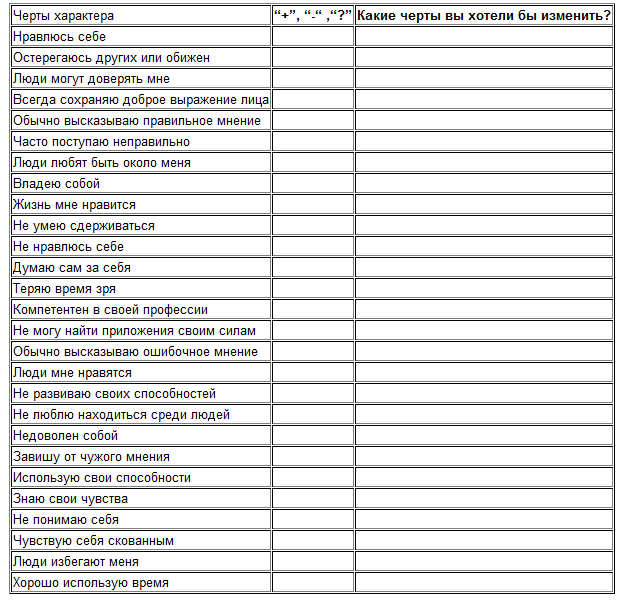 Приложение 5Подготовка к экзамену.Дома, в комнате следует оборудовать место для подготовки к экзамену. Помещение должно быть хорошо освещено, желательно, чтобы преобладали желтые и фиолетовые цвета (картины, коллажи). Далее следуют составить план подготовки к экзаменам, четко определить, что именно будет изучаться в определенное время. Если нет сил или “нет настроения” заниматься, нужно начать с того материала, который лучше усвоен (повторение). Перерыв нужно делать через каждые 40–50 минут, проветривать помещение. Перед экзаменом нужно хорошо выспаться.Накануне экзамена.Нужно настраивать себя на ситуацию успеха, мысли о провале, незнании заданий, которые попадутся, стараться не замечать.  Перед самим экзаменом не стремиться читаться или учить материал “перед смертью не надышишься”, хорошо выспаться и встать отдохнувшим и бодрым.Во время экзамена.Следует внимательно ознакомиться с вопросами и заданиями и начинать отвечать с того вопроса, который кажется легче.Приложение 6ПАМЯТКА“Как стать оптимистом”.1. Признайтесь себе в своих сильных и слабых сторонах.2. Никогда не говорите о себе плохо.3. Позволяйте себе расслабиться, прислушаться к своим мыслям, заняться тем, что вам по душе.4. Ваши друзья и близкие тоже испытывают неуверенность. Помогите им!5. Радуйтесь каждому своему успеху на пути к этим целям, хвалите себя.6. Помните, что вы – воплощение надежд ваших родителей, вы – образ и подобие Бога, вы – творец своей жизни.Приложение 7ТЕСТ“Определение уровня осведомленности учащихся о процедуре сдачи ЕГЭ”.Инструкция: Ребята, внимательно выполните все задания теста.A1. Чем нельзя пользоваться на экзамене?1. Мобильным телефоном2. Гелевой черной ручкой3.Тестовым материалом (КИМ)A2. На экзамен необходимо принести:1. Учебник2. Паспорт3. Персональный компьютерА3. При нарушении требований, предусмотренных правилами проведения экзамена, учащийся:1. Встает в угол2. Удаляется с экзамена3. Платит штрафА4. Для выхода из аудитории во время экзамена необходимо обратиться:1. К организатору2. К Президенту РФ3. К другуА5. Во избежание ошибок, лучше сначала записать номера ответов:1. На ладони2. На полях бланка3. На черновикеА6. Если в задании группы “В” вместо слова нужно написать другое, то старое слово зачеркивается:1. Одной чертой2. Двумя чертами3. Тремя чертамиА7. После выполнения задания группы “А” необходимо выбрать номер правильного ответа и поставить в клеточку с номером правильного ответа:1. Галочку (?)2. Звездочку (*)3. Крестик (?)А8. При заполнении бланков ответов группы “C” нужно отступать от рамки:1. 2–3 мм2. 4–5 мм3. 10 ммA9. Если при заполнении бланков у обучающегося возникнет какое-либо сомнение, то надо:1. Хлопнуть в ладоши2. Топнуть ногой3. Поднять рукуА10. Для подачи апелляции необходимо обратиться:1. К ответственному организатору2. К дежурному по этажу3. К Министру образования РФВ1. Чем нужно заполнять бланк?В2. Каким цветом нужно заполнять бланк?В3. Разрешаются ли исправления в ответах?В4. Кто раздает бланки ответов?В5. Найдите правильное предложение. Напишите № этого предложения цифрой:1. Если в задании группы “B” вместо слова нужно написать другое, то старое слово зачеркивается.2. Если в задании группы “B” вместо слова нужно написать другое, то старое слово заштриховывается.3. Если в задании группы “B, вместо слова нужно написать другое, то старое слово замазывается.B6. Найдите правильное предложение. Напишите № этого предложения цифрой:1.Заполнять бланк нужно на русском языке.2. Заполнять бланк нужно на иностранном языке.3. Заполнять бланк нужно на любом языке.В7. Найдите правильное предложение. Напишите № этого предложения цифрой:1. Во время экзамена по русскому языку разрешается меняться паспортами.2. Во время экзамена по географии разрешается пользоваться линейкой (без записей в виде формул).3. Во время экзамена по математике разрешается пользоваться таблицей умножения.В8. Запишите пропущенное слово.Если нужно исправить один ………, то новый рисуется поверх старого.B9. Запишите пропущенное слово.По окончании экзамена Вы можете подать ……… о нарушении процедуры проведения экзамена.B10. Что нужно сделать на бланке ответов в специальном прямоугольном поле?С1. Опишите проблему, возникшую в результате нарушения учащимся одного из правил проведения экзамена.С2. Опишите жизненную ситуацию учащегося, успешно сдавшего ЕГЭ.С3. Опишите жизненную ситуацию учащегося, получившего недостаточноеколичество баллов для поступления в выбранный им вуз.Спасибо!Ответы к тестам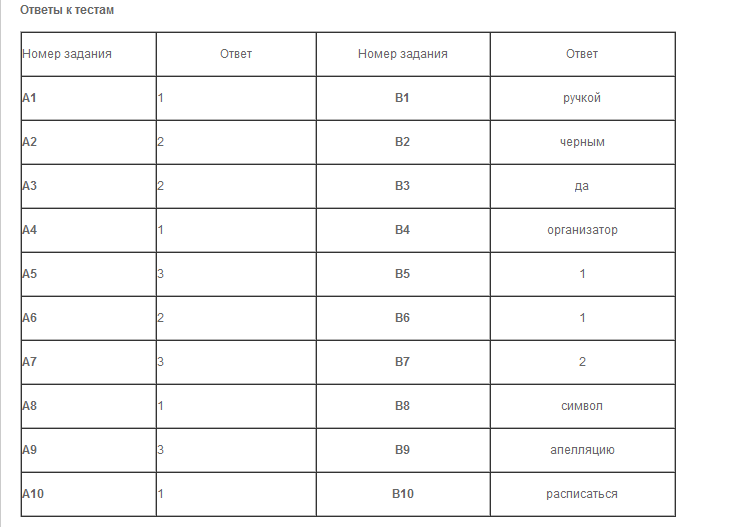 Обработка результатовЗа каждый верный ответ части “А” эксперт ставит 1 балл, части “В” – 2 балла. Задания группы ”С” оцениваются от 5 до 10 баллов, по таким критериям, как: развернутость ответа, его подробность (детализированность), последовательность и глубина (философский смысл). Эксперт подсчитывает общее количество баллов и переводит их в оценку:“3” – если набрано от 8 до 10 баллов;“4” – от 12 до 28 баллов;“5” – от 30 до 60 баллов.Приложение 8Несколько универсальных рецептов для более успешной тактики выполнения тестирования.Сосредоточься! После выполнения предварительной  части тестирования (заполнения бланков),  когда ты прояснил все непонятные для себя  моменты, постарайся сосредоточиться и забыть про окружающих. Для тебя должны существовать только  текст заданий и часы, регламентирующие время выполнения текста. Торопись не спеша! Жесткие рамки времени не должны влиять на качество твоих ответов. Начни с легкого! Начни отвечать на те вопросы, в знании  которых ты не  сомневаешься, не останавливайся на тех, которые могут вызвать долгие раздумья. Когда ты успокоишься, голова начнет работать более ясно и четко, и ты войдешь в рабочий ритм. Ты как бы освободишься от нервозности, и вся твоя энергия потом  будет  направлена на более трудные вопросы.Пропускай! Надо научиться пропускать трудные или непонятные задания. Помни: в тексте всегда найдутся такие вопросы, с которыми ты обязательно справишься. Просто глупо недобрать очков только потому, что ты не дошел до «своих» заданий, а застрял на тех, которые вызывают у тебя затруднения.Читай задание до конца! Спешка не должна приводить к тому, что ты стараешься понять условия задания  «по первым словам» и достраиваешь концовку в собственном воображении. Это верный способ совершить досадные ошибки в самых легких вопросах.Думай только о текущем задании! Когда ты видишь новое задание, забудь все, что было в предыдущем. Как правило, задания в текстах не связаны друг с другом, поэтому задания, которые ты применил в одном (уже, допустим, решением с тобой) как правило, не помогают, а только мешают сконцентрироваться и правильно решить новое задание. Этот дает тебе и другой бесценный психологический эффект – забудь о неудаче в  прошлом задании (если оно оказалось тебе не по зубам). Думай только о том, что каждое новое задание – это шанс набрать очки.Исключай! Многие задания можно быстрее решать, если не исключать сразу            правильный вариант ответа, а  последовательно исключать те, которые явно  не подходят. Метод исключения позволяет в итоге сконцентрировать внимание всего на одном - двух вариантах, а не на всех пяти-семи (что гораздо труднее).Проверь! Оставь время для проверки своей работы, хотя бы, чтобы успеть пробежать глазами и заметить явные ошибки.Угадывай! Если ты не уверен в выборе ответа, но интуитивно можешь предпочесть какай-то ответ другим, то интуиции следует доверять! При этом выбирай такой вариант, который, на твой взгляд, имеет большую вероятность.Не огорчайся! Стремись выполнить все задания, но помни, что на практике это нереально. Учитывай, что тестовые задания рассчитаны на максимальный уровень трудности, и количество  решенных тобой заданий вполне может оказаться достаточным для хорошей оценки.                 Тест: Психологическая готовность к ЕГЭ.Оцените каждое утверждение по десятибалльной шкале.1. Я хорошо представляю, как проходит ЕГЭ1 2 3 4 5 6 7 8 9 102. Полагаю, что смогу правильно распределить время и силы во время ЕГЭ1 2 3 4 5 6 7 8 9 103. Я знаю, как выбрать наилучший для меня способ выполнения заданий1 2 3 4 5 6 7 8 9 104. Считаю, что результаты ЕГЭ важны для моего будущего1 2 3 4 5 6 7 8 9 105. Я волнуюсь, когда думаю о предстоящем экзамене1 2 3 4 5 6 7 8 9 106. Я знаю, какие задания необходимо выполнить, чтобы получить желаемую оценку1 2 3 4 5 6 7 8 9 107. Думаю, что у ЕГЭ есть свои преимущества1 2 3 4 5 6 7 8 9 10
8. Считаю, что могу сдать ЕГЭ на высокую оценку1 2 3 4 5 6 7 8 9 109. Я знаю, как можно успокоиться в трудной ситуации1 2 3 4 5 6 7 8 9 1010. Я понимаю, какие мои качества могут мне помочь при сдаче ЕГЭ1 2 3 4 5 6 7 8 9 1011. Думаю, что смог>' справиться с тревогой на экзамене1 2 3 4 5 6 7 8 9 1012. Я достаточно много знаю про ЕГЭ1 2 3 4 5 6 7 8 9 1013. Чувствую, что сдать этот экзамен мне по силам1 2 3 4 5 6 7 8 9 10Анализ данных.Общий подсчет баллов делать не нужно. Подсчитайте свои данные по параметрам: знакомство с процедурой экзамена, уровень тревоги, владение навыками самоконтроля и самоорганизации.Низкими показателями считаются 4 и меньше, высокими — 8 и больше.Низкие показатели по вопросам 1,4, 6, 7, 12 указывают на низкий уровень знакомства с процедурой. Уровень тревоги: высокий показатель по вопросу 5, низкие показатели по вопросам 8, 11, 13 указывают на высокий уровень тревоги.Владение навыками самоконтроля, самоорганизации: низкие показатели по вопросам 2,3,9 указывают на недостаточное владение навыками самоконтроля.Во  время тестированияВ начале тестирования вам сообщат необходимую информацию (как заполнять бланк, какими буквами писать, как кодировать номер школы и т.д.). Будь внимателен!!! От того, как ты внимательно запомнишь все  эти правила, зависит правильность твоих ответов!Бланк ответов (область регистрации, сами ответы  и пр.)  ты заполняешь   только  печатными буквами! Обрати внимание не то, как пишутся некоторые буквы, например, буква «а». Часть информации записывается в кодированной форме, которую тебе скажут перед началом тестирования.Экзаменационные материалы состоят из трех частей: А, В, С:– в заданиях части А нужно выбрать правильный ответ из нескольких                                                                                                                                              предлагаемых  вариантов. В первой части бланков ответов с заголовком. Номера заданий с выбором ответа из предложенных вариантов  ты должен под номером задания поместить знаком «Х» ту клеточку, номер который соответствует номеру выбранного ответа.– в заданиях части В ответ дается в виде одного слова или числа. В бланке ответов для таких заданий есть поля с заголовком «Краткие ответы на задания без вариантов ответа для выбора», куда ты аккуратно вписываешь свой ответ (слово или число) рядом с номером задания (печатными буквами). Запись формул или математических  выражений, каких-либо словесных заголовок или комментариев не допускается.– в заданиях части С  дается развернутый ответ в виде решения задачи или краткого рассказа,  которые записываются на отдельном бланке. Очень важно переписывать в специальное поле в правом верхнем  углу указанного бланка индивидуальный номер основного бланка ответов (розового цвета). При этом никакие  дополнительные сведения о вас (фамилия, имя, класс) не пишутся.Исправления в бланке ответов крайне нежелательны. Если все-таки исправления неизбежны, то помни, что их можно делать только в заданиях типа А, используя резервные поля с заголовком «Отмена ошибочных меток».  Исправления  делаются только по инструкции организаторов.  Количество допускаемых исправлений – не больше шести.В процедуре заполнения бланков возможны некоторые изменения, с которых вас обязательно  проинформируют.При получении результатов тестирования ты имеешь право ознакомиться с проверенной работой и, если  не согласен с оценкой, можешь подать апелляцию (в течении 3 дней после объявления результата) в конфликтную комиссию.               Советы выпускникам: как подготовиться к сдаче экзаменовПодготовка к экзаменуСначала подготовь место для занятий:  убери со стола лишние веще, удобно  расположи нужные учебники, пособия, тетради, бумагу, карандаши и т.п.Можно ввести в интерьер комнаты желтый и фиолетовый цвета, поскольку они повышают интеллектуальность. Для этого бывает достаточно какой-либо  картинки в этих тонах или эстампа.Составь план занятий. Для начала определи: кто ты -  «сова» или «жаворонок», и в зависимости от этого максимально используй утренние или вечерние часы. Составляя план на каждый день подготовки, необходимо четко определить, что именно сегодня будет изучаться. Не вообще:  «немного позанимаюсь», а какие именно разделы и темы.Начни с самого  трудного, с того раздела, который знаешь хуже всего. Но если тебе трудно «раскачаться», можно начать с того материала, постепенно войдешь в рабочий ритм, и дело пойдет.Чередуй занятия и отдых, скажем 40 минут занятий, затем 10 минут -   перерыв. Можно в это время помыть посуду, полить цветы, сделать зарядку, принять душ.Не надо стремиться к тому, чтобы прочитать и запомнить наизусть весь учебник. Полезно структурировать материал за счет составления планов,  схем, причем желательно на бумаге. Планы  полезны и потому, что их легко  использовать при кратком повторении материала.Выполняй как можно больше различных опубликованных текстов по этому  предмету. Эти  тренировки ознакомят тебя с конструкциями тестовых заданий.Тренируйся с секундомером в руках, засекай  время выполнения тестов (на заданиях в части А в среднем уходит по 2 минуты  на задание).Готовясь  к экзаменам,   никогда не думай о том, что не справишься с заданием, а напротив, мысленно рисуй себе картину триумфа.Оставь один день перед экзаменом на то, чтобы вновь повторить все планы ответов, еще раз остановиться на самых трудных вопросах.Накануне экзаменаМногие считают: для того, чтобы полностью  подготовиться к экзамену, не хватает всего одной,  последней перед ним ночи. Это неправильно. Ты уже устал, и не надо себя переутомлять. Напротив, с вечера перестань готовиться, прими душ, соверши прогулку. Выспись как можно лучше,  чтобы встать отдохнувшим, с ощущением  своего здоровья, силы, «боевого» настоя. Ведь экзамен – это своеобразная борьба, в которой нужно проявить себя, показать свои возможности и способности.Список литературы:1. Анн Л. Ф. Психологический тренинг с подростками. – СПб.: Питер, 2005. – 271 с.2.Вачков И.В. Основы технологии группового тренинга. – М.: Ось-89. 2003. – 224 с.3.Заморев С.И. Игровая терапия. Совсем не детские проблемы – СПб.: Речь, 2002. – 135 с.4.Макартычева Г.И. Тренинг для подростков: профилактика асоциального поведения. – СПб.: Речь, 2006. – 192 с.5.Ромек В.Г. Тренинг уверенности в межличностных отношениях. – Спб.: Речь, 2005. – 175 с.6.Стебенева Н., Королева Н. Программа психолого-педагогических мероприятий для выпускников в период подготовки к единому государственному экзамену "Путь к успеху"7.Шевцова И.В. Тренинг личностного роста. – СПб.: Речь, 2003. – 144 с.8.Шурухт С.М. Подростковый возраст: развитие креативности, самосознания, эмоций, коммуникации и ответственности. – СПб.: Речь, 2006. – 112 с.9.Еремина О. Тест «О правилах и процедуре проведения ЕГЭ».\\ Школьный психолог.- 2008.-№9.10.Журавлев Д. Экзамен- способ проверки знаний или психологическое испытание? \\ Народное образование.- 2003.-№4.11.Липская Т., Кузьменкова О. Готовимся к ЕГЭ (тренинг для старшеклассников).\\Школьный психолог.-2008.-№9.12.Селье Г. Стресс без дистресса. Рига: Виеда, 1992.13.Стебенева Н., Королева Н. Путь к успеху (программа психолого-педагогических мероприятий для выпускников в период подготовки к ЕГЭ).\\Из материалов сайта Липецкого областного центра психолого-педагогической и социальной помощи детям и подросткам.14.Чибисова М. Ю. Единый государственный экзамен: психологическая подготовка (Психолог в школе).- М.: Генезис, 2004.15. Шевцов С.А. Горе от ума. \\ Школьный психолог.-2006.- № 8.